Муниципальное бюджетное общеобразовательное учреждение «Средняя общеобразовательная школа №6»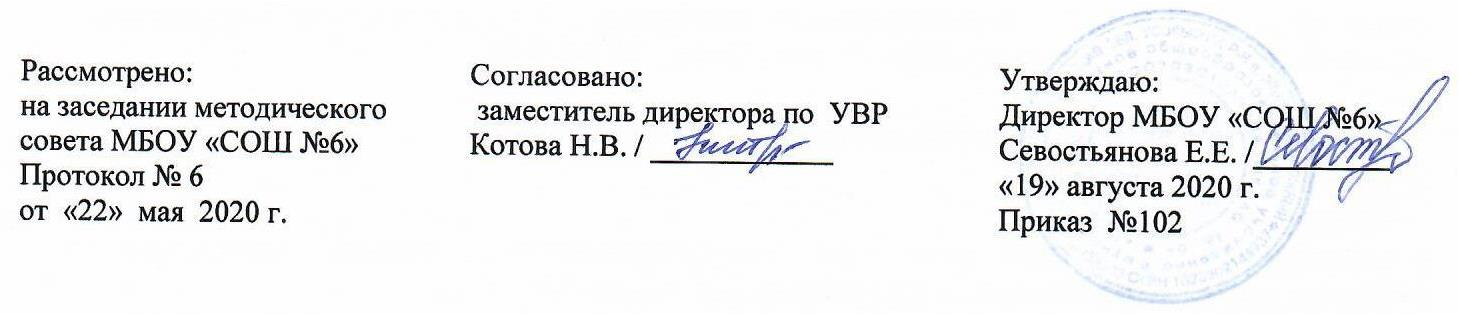 Рабочая программапо литературедля 5 – 9 классовФГОСУчитель:Васильченко Наталья Ивановна, учитель русского языка и литературып. Железнодорожный 2020-2021 г.Пояснительная запискаРабочая программа по литературе разработана на основе требований к результатам ООП ООО Муниципального бюджетного общеобразовательного учреждения «Средняя общеобразовательная школа №6» (Приказ №67 от 18.04.2016).Планируемые результаты учебного курса «Литература» 5 класс6 класс7 класс8 класс9 классСодержание учебного предмета «Литература»5 классВведение (1 ч)Писатели о роли книги в жизни человека и общества. Книга как духовное завещание одного поколения другому. Структурные элементы книги (обложка, титул, форзац, сноски, оглавление); создатели книги (автор, художник, редактор, корректор, наборщик и др.) Учебник литературы и работа с ним.Устное народное творчество (10 ч)Фольклор — коллективное устное народное творчество. Преображение действительности в духе народных идеалов. Вариативная природа фольклора. Исполнители фольклорных произведений. Коллективное и индивидуальное в фольклоре.Малые жанры фольклора. Детский фольклор (колыбельные песни, пестушки, приговорки, скороговорки, загадки — повторение).Теория литературы. Фольклор. Устное народное творчество (развитие представлений).Русские народные сказки. Сказки как вид народной прозы. Сказки о животных, волшебные, бытовые (анекдотические, новеллистические). Нравственное и эстетическое содержание сказок. Сказители. Собиратели сказок.«Царевна-лягушка» Народная мораль в характере и поступках героев. Образ невесты-волшебницы. «Величественная простота, презрение к позе, мягкая гордость собою, недюжинный ум и глубокое, полное неиссякаемой любви сердце, спокойная готовность жертвовать собою ради торжества своей мечты — вот духовные данные Василисы Премудрой…» (М.Горький). Иван-царевич — победитель житейских невзгод. Животные-помощники. Особая роль чудесных противников Бабы-яги, Кощея Бессмертного. Светлый и тёмный мир волшебной сказки. Народная мораль в сказке: добро торжествует, зло наказывается. Поэтика волшебной сказки. Связь сказочных формул с древними мифами. Изобразительный характер формул волшебной сказки. Фантастика в волшебной сказке.«Иван-крестьянскийсын и чудо-юдо».Волшебная богатырская сказка героического содержания. Тема мирного труда и защиты родной земли. Иван — крестьянский сын как выразитель основной мысли сказки. Нравственное превосходство главного героя. Герои сказки в оценке автора-народа. Особенности сюжета.«Журавль и цапля», «Солдатская шинель»— народные представления о справедливости, добре и зле в сказках о животных и бытовых сказках.Теория литературы. Сказка как повествовательный жанр фольклора. Виды сказок (закрепление представлений). Постоянные эпитеты. Гипербола (начальное представление). Сказочные формулы. Вариативность народных сказок (первоначальное представление). Сравнение.Из древнерусской литературы (4 ч)Начало письменности у восточных славян и возникновение древнерусской литературы. Культурные и литературные связи Руси с Византией. Древнехристианская книжность на Руси (обзор).«Повесть временных лет» как литературный памятник. «Подвиг отрока-киевлянина и хитрость воеводы Претича».Отзвуки фольклора в летописи. Герои старинных «Повестей…» и их подвиги во имя мира на родной земле.Теория литературы. Летопись (начальные представления).Из русской литературы XVIII века (2 ч.)Михаил Васильевич Ломоносов. Краткий рассказ о жизни писателя (детство и годы учения, начало литературной деятельности). Ломоносов — учёный, поэт, художник, гражданин. «Случились вместе два астронома в пиру…» — научные истины в поэтической форме. Юмор стихотворения.Теория литературы. Роды литературы: эпос, лирика, драма. Жанры литературы (начальные представления).Из русской литературы XIX века (45ч.)Русские басни. Жанр басни. Истоки басенного жанра (Эзоп, Лафонтен, русские баснописцы XVIII века: А. П. Сумароков, И. И. Дмитриев) (обзор).Иван Андреевич Крылов. Краткий рассказ о баснописце (детство, начало литературной деятельности). «Ворона и Лисица», «Волк и Ягнёнок», «Свинья под Дубом» (на выбор). Осмеяние пороков — грубой силы, жадности, неблагодарности, хитрости и т. д., «Волк на псарне» — отражение исторических событий в басне; патриотическая позиция автора. Аллегория как форма иносказания и средство раскрытия определенных свойств человека. Поучительный характер басен. Своеобразие языка басен И.А.Крылова.Теория литературы. Басня (развитие представлений), аллегория (начальные представления). Понятие об эзоповом языке.Василий Андреевич Жуковский. Краткий рассказ о поэте (детство и начало творчества, Жуковский-сказочник). «Спящая царевна». Сходные и различные черты сказки Жуковского и народной сказки. Особенности сюжета. Различие героев литературной и фольклорной сказки. «Кубок». Благородство и жестокость. Герои баллады.Теория литературы. Баллада (начальные представления).Александр Сергеевич Пушкин. Краткий рассказ о жизни поэта (детство, годы учения). Стихотворение «Няне» — поэтизация образа няни; мотивы одиночества и грусти, скрашиваемые любовью няни, её сказками и песнями. «У лукоморья дуб зелёный…». Пролог к поэме «Руслан и Людмила» —собирательная картина сюжетов, образов и событий народных сказок, мотивы и сюжеты пушкинского изведения. «Сказка о мёртвой царевне и о семи богатырях» — её истоки (сопоставление с русскими народными сказками, сказкой Жуковского «Спящая царевна», со сказками братьев Гримм; «бродячие сюжеты»). Противостояние добрых и злых в сказке. Царица и царевна, мачеха и падчерица. Помощники царевны. Елисей и богатыри. Сходство и различие литературной пушкинской сказки и сказки народной. Народная мораль, нравственность — красота внешняя и внутренняя, победа добра над злом, гармоничность положительных героев. Поэтичность, музыкальность пушкинской сказки.Русская литературная сказка XIX векаАнтоний Погорельский. «Чёрная курица, или Подземные жители». Сказочно-условное, фантастическое и достоверно-реальное в литературной сказке. Нравоучительное содержание и причудливый сюжет произведения.Павел Петрович Ершов. «Конек – Горбунок». (Для внеклассного чтения.) Соединение сказочно – фантастических ситуаций, художественного вымысла с реалистической правдивостью, с верным изображением картин народного быта, народный юмор, красочность и яркость языка.Всеволод Михайлович Гаршин. «Attalea Princeps». Героическое и обыденное в сказке. Трагический финал и жизнеутверждающий пафос произведения,Теория литературы. Литературная сказка (начальные представления). Стихотворная и прозаическая речь. Ритм, рифма, способы рифмовки. «Бродячие сюжеты» сказок разных народов.Михаил Юрьевич Лермонтов. Краткий рассказ о поэте (детство и начало литературной деятельности, интерес к истории России). «Бородино» — отклик на 25-летнюю годовщину Бородинского сражения (1837).Историческая основа стихотворения. Воспроизведение исторического события устами рядового участника сражения. Мастерство Лермонтова в создании батальных сцен. Сочетание разговорных интонаций с высоким патриотическим пафосом стихотворения.Теория литературы. Сравнение, гипербола, эпитет (развитие представлений), метафора, звукопись, аллитерация (начальные представления).Николай Васильевич Гоголь. Краткий рассказ о писателе (детство, годы учения, начало литературной деятельности). «Заколдованное место» — повесть из книги «Вечера на хуторе близ Диканьки». Поэтизация народной жизни, народных преданий, сочетание светлого и мрачного, комического и лирического, реального и фантастического. «Ночь перед Рождеством». (Для внеклассного чтения.) Поэтические картины народной жизни (праздники, обряды, гулянья). Герои повести. Фольклорные мотивы в создании образов героев. Изображение конфликта темных и светлых сил.Теория литературы. Фантастика (развитие представлений). Юмор (развитие представлений).Николай Алексеевич Некрасов. Краткий рассказ о поэте (детство и начало литературной деятельности). Стихотворение «Крестьянские дети». Картины вольной жизни крестьянских детей, их забавы, приобщение к труду взрослых. Мир детства — короткая пора в жизни крестьянина. Речевая характеристика персонажей. «Есть женщины в русских селеньях…» (отрывок из поэмы «Мороз, Красный нос»). Поэтический образ русской женщины. «На Волге». Картины природы. Раздумья поэта о судьбе народа. Вера в потенциальные силы народа, лучшую его судьбу.Теория литературы. Эпитет (развитие представлений).Иван Сергеевич Тургенев. Краткий рассказ о писателе (детство и начало литературной деятельности). «Муму». Реальная основа повести. Повествование о жизни в эпоху крепостного права. Духовные и нравственные качества Герасима: сила, достоинство, сострадание к окружающим, великодушие, трудолюбие. Немота главного героя — символ немого протеста крепостного человека.Теория литературы. Портрет, пейзаж (развитие представлений). Литературный герой (развитие представлений).Афанасий Афанасьевич Фет. Краткий рассказ о поэте. Стихотворение «Весенний дождь» — радостная, яркая, полная движения картина весенней природы. Краски, звуки, запахи как воплощение красоты жизни.Лев Николаевич Толстой. Краткий рассказ о писателе (детство, начало литературной деятельности). «Кавказский пленник». Бессмысленность и жестокость национальной вражды. Жилин и Костылин — два разных характера, две разные судьбы, Жилин и Дина. Душевная близость людей из враждующих лагерей. Утверждение гуманистических идеалов.Теория литературы. Сравнение (развитие понятия). Сюжет (начальное представление).Антон Павлович Чехов. Краткий рассказ о писателе (детство и начало литературной деятельности). «Хирургия» — осмеяние глупости и невежества героев рассказа. Юмор ситуации. Речь персонажей как средство их характеристики.Теория литературы. Юмор (развитие представлений). Речевая характеристика персонажей (начальные представления). Речь героев как средство создания комической ситуации.Поэты XIX века о Родине и родной природеФ. И. Тютчев. «Зима недаром злится…», «Как верея охот летних бурь…», «Есть в осени первоначальной…», Н. Плещеев. «Весна» (отрывок); И. С. Никитин. «Утро», «Зимняя ночь в деревне» (отрывок); А. Н. Майков. «Ласточки»; И. З. Суриков. «Зима» (отрывок); А. В. Кольцов. «В степи». Выразительное чтение наизусть стихотворений (по выбору учителя и учащихся).Теория литературы. Стихотворный ритм как средство передачи эмоционального состояния, настроения.Из литературы XX века (33 ч)Иван Алексеевич Бунин. Краткий рассказ о писателе (детство и начало литературной деятельности). «Косцы». Восприятие прекрасного. Эстетическое и этическое в рассказе. Кровное родство героев с бескрайними просторами Русской земли, душевным складом песен и сказок, связанных между собой видимыми и тайными силами. Рассказ «Косцы» как поэтическое воспоминание о Родине. Рассказ «Подснежник». (Для внеклассного чтения.) Тема исторического прошлого России. Праздники и будни в жизни главного героя.Владимир Галактионович Короленко. Краткий рассказ о писателе (детство и начало литературной деятельности). «В дурном обществе». Жизнь детей из богатой и бедной семей. Их общение. Доброта и сострадание героев повести. Образ серого, сонного города. Равнодушие окружающих людей к беднякам. Вася, Валек, Маруся, Тыбурций. Отец и сын. Размышления героев. «Дурное общество» и «дурные дела». Взаимопонимание — основа отношений в семье.Теория литературы. Портрет (развитие представлений). Композиция литературного произведения (начальные понятия).Сергей Александрович Есенин. Краткий рассказ о поэте (детство, юность, начало творческого пути). Стихотворения «Я покинул родимый дом…» и «Низкий дом с голубыми ставнями…» — поэтизация картин малой родины как исток художественного образа России. Особенности поэтического языка С.А.Есенина.Русская литературная сказка XX века.Павел Петрович Бажов. Краткий рассказ о писателе (детство и начало литературной деятельности). «Медной горы Хозяйка». Реальность и фантастика в сказе. Честность, добросовестность, трудолюбие и талант главного героя. Стремление к совершенному мастерству. Тайны мастерства. Своеобразие языка, интонации сказа.Теория литературы. Сказ как жанр литературы (начальные представления). Сказ и сказка (общее и различное).Константин Георгиевич Паустовский. Краткий рассказ о писателе. «Тёплый хлеб», «Заячьи лапы». Доброта и сострадание, реальное и фантастическое в сказках Паустовского.Самуил Яковлевич Маршак. Краткий рассказ о писателе. Сказки С. Я. Маршака.«Двенадцать месяцев» — пьеса-сказка. Положительные и отрицательные герои. Победа добра над злом — традиция русских народных сказок. Художественные особенности пьесы-сказки.Теория литературы. Развитие жанра литературной сказки в XX веке. Драма как род литературы (начальные представления). Пьеса-сказка.Андрей Платонович Платонов. Краткий рассказ о писателе (детство, начало литературной деятельности). «Никита». Быль и фантастика. Главный герой рассказа, единство героя с природой, одухотворение природы в его воображении — жизнь как борьба добра и зла, смена радости и грусти, страдания и счастья. Оптимистическое восприятие окружающего мира.Теория литературы. Фантастика в литературном произведении (развитие представлений).Виктор Петрович Астафьев. Краткий рассказ о писателе (детство, начало литературной деятельности). «Васюткино озеро». Бесстрашие, терпение, любовь к природе и её понимание, находчивость в экстремальных обстоятельствах. Поведение героя в лесу. Основные черты характера героя. «Открытие» Васюткой нового озера. Становление характера юного героя через испытания, преодоление сложных жизненных ситуаций.Теория литературы. Автобиографичность литературного произведения (начальные представления).«Ради жизни на Земле…»Стихотворные произведения о войне. Патриотические подвиги в годы Великой Отечественной войны.К. М. Симонов. «Майор привёз мальчишку на лафете», А. Т. Твардовский. «Рассказ танкиста». Война и дети — обострённо трагическая и героическая тема произведений о Великой Отечественной войне.Произведения о Родине, родной природеИ. Бунин. «Помню — долгий зимний вечер…», А. Прокофьев «Алёнушка», Д. Кедрин. «Алёнушка», Н. Рубцов. «Родная деревня», Дон-Аминадо. «Города и годы». Стихотворные лирические произведения о Родине, родной природе как выражение поэтического восприятия окружающего мира и осмысление собственного мироощущения, настроения. Конкретные пейзажные зарисовки и обобщённый образ России. Сближение образов волшебных сказок и русской природы в лирических стихотворениях.Писатели улыбаютсяСаша Чёрный. «Кавказский пленник», «Игорь-Робинзон». Образы и сюжеты литературной классики как темы произведений для детей.Теория литературы. Юмор (развитие понятия).Из зарубежной литературы (10 ч)Роберт Льюис Стивенсон. Краткий рассказ о писателе. «Вересковый мёд». Подвиг героя во имя сохранения традиций предков.Теория литературы. Баллада (развитие представлений).Даниель Дефо. Краткий рассказ о писателе. «Робинзон Крузо». Жизнь и необычайные приключения Робинзона Крузо, характер героя (смелость, мужество, находчивость, несгибаемость перед жизненными обстоятельствами). Гимн неисчерпаемым возможностям человека. Робинзонада в литературе и киноискусстве.Ханс Кристиан Андерсен. Краткий рассказ о писателе. «Снежная королева». Символический смысл фантастических образов и художественных деталей в сказке Андерсена. Кай и Герда. Мужественное сердце Герды. Поиски Кая. Помощники Герды (цветы, ворон, олень, Маленькая разбойница др.). Снежная королева и Герда — противопоставление красоты внутренней и внешней. Победа добра, любви и дружбы.Жорж Санд. «О чём говорят цветы». Спор героев о прекрасном. Речевая характеристика персонажей.Теория литературы. Аллегория (иносказание) в повествовательной литературе.Марк Твен. Краткий рассказ о писателе.  «Приключения Тома Сойера». Том и Гек. Дружба мальчиков. Игры, забавы, находчивость, предприимчивость. Черты характера Тома, раскрывшиеся в отношениях с друзьями. Том и Бекки, их дружба. Внутренний мир героев М. Твена. Причудливое сочетание реальных жизненных проблем и игровых приключенческих ситуаций. Изобретательность в играх — умение сделать окружающий мир интересным.Джек Лондон. Краткий рассказ о писателе. «Сказание о Кише» — сказание о взрослении подростка, вынужденного добывать пищу, заботиться о старших. Уважение взрослых. Характер мальчика — смелость, мужество, изобретательность, смекалка, чувство собственного достоинства — опора в труднейших жизненных обстоятельствах. Мастерство писателя в поэтическом изображении жизни северного народа.6 классВведение (1ч)Художественное произведение. Содержание и форма. Автор и герой. Отношение автора к герою. Способы выражения авторской позиции.Устное народное творчество (4ч)Обрядовый фольклор. Произведения обрядового фольклора: колядки, веснянки, масленичные, летние и осенние обрядовые песни. Эстетическое значение обрядового фольклора.Пословицы и поговорки. Загадки — малые жанры устного народного творчества. Народная мудрость. Краткость и простота, меткость и выразительность. Многообразие тем. Прямой и переносный смысл пословиц и поговорок. Афористичность загадок.Теория литературы. Обрядовый фольклор (начальные представления). Малые жанры фольклора: пословицы и поговорки, загадки.Из древнерусской литературы (3ч)«Повесть временных лет», «Сказание о белгородском киселе». Русская летопись. Отражение исторических событий и вымысел, отражение народных идеалов (патриотизма, ума, находчивости). Теория литературы. Летопись (развитие представлений).Из русской литературы XVIII  века (2ч)И. И. Дмитриев. Рассказ о баснописце. «Муха». Противопоставление труда и безделья. Присвоение чужих заслуг. Смех над ленью и хвастовством.Особенности литературного языка XVIII столетия.Теория литературы. Мораль в басне, аллегория, иносказание (развитие понятий).Из русской литературы XIX века (48ч)Иван Андреевич Крылов. Краткий рассказ о писателе-баснописце. Самообразование поэта. Басни «Листы и Корни», «Ларчик», «Осел и Соловей». Крылов о равном участии власти и народа в достижении общественного блага. Басня «Ларчик» — пример критики мнимого «механики мудреца» и неумелого хвастуна. Басня «Осел и Соловей» — комическое изображение невежественного судьи, глухого к произведениям истинного искусства.Теория литературы. Басня. Аллегория (развитие представлений).Александр Сергеевич Пушкин. Краткий рассказ о поэте. «Узник». Вольнолюбивые устремления поэта. Народнопоэтический колорит стихотворения. «Зимнее утро». Мотивы единства красоты человека и красоты природы, красоты жизни. Радостное восприятие окружающей природы. Роль антитезы в композиции произведения. Интонация как средство выражения поэтической идеи. «И. И. Пущину». Светлое чувство дружбы — помощь в суровых испытаниях. Художественные особенности стихотворного послания. «Зимняя дорога». Приметы зимнего пейзажа (волнистые туманы, луна, зимняя дорога, тройка, колокольчик однозвучный, песня ямщика), навевающие грусть. Ожидание домашнего уюта, тепла, нежности любимой подруги. Тема жизненного пути. «Повести покойного Ивана Петровича Белкина». Книга (цикл) повестей. Повествование от лица вымышленного автора как художественный прием. «Барышня-крестьянка». Сюжет и герои повести. Прием антитезы в сюжетной организации повести. Пародирование романтических тем и мотивов. Лицо и маска. Роль случая в композиции повести. «Дубровский». Изображение русского барства. Дубровский-старший и Троекуров. Протест Владимира Дубровского против беззакония и несправедливости. Бунт крестьян. Осуждение произвола и деспотизма, защита чести, независимости личности. Романтическая история любви Владимира и Маши. Авторское отношение к героям.Теория литературы. Эпитет, метафора, композиция (развитие понятий). Стихотворное послание (начальные представления).Михаил Юрьевич Лермонтов. Краткий рассказ о поэте. Ученические годы поэта. «Тучи». Чувство одиночества и тоски, любовь поэта-изгнанника к оставляемой им Родине. Прием сравнения как основа построения стихотворения. Особенности интонации. «Листок», «На севере диком…», «Утес», «Три пальмы». Тема красоты, гармонии человека с миром. Особенности выражения темы одиночества в лирике Лермонтова.Теория литературы. Антитеза. Двусложные (ямб, хорей) и трехсложные (дактиль, амфибрахий, анапест) размеры стиха (начальные понятия). Поэтическая интонация (начальные представления).Иван Сергеевич Тургенев. Краткий рассказ о писателе. «Бежин луг». Сочувственное отношение к крестьянским детям. Портреты и рассказы мальчиков, их духовный мир. Пытливость, любознательность, впечатлительность. Роль картин природы в рассказе.Федор Иванович Тютчев. Рассказ о поэте. Стихотворения «Листья», «Неохотно и несмело…». Передача сложных, переходных состояний природы, запечатлевающих противоречивые чувства в душе поэта. Сочетание космического масштаба и конкретных деталей в изображении природы. «Листья» — символ краткой, но яркой жизни. «С поляны коршун поднялся…». Противопоставление судеб человека и коршуна: свободный полет коршуна и земная обреченность человека.Афанасий Афанасьевич Фет. Рассказ о поэте. Стихотворения: «Ель рукавом мне тропинку завесила…», «Опять незримые усилья…», «Еще майская ночь», «Учись у них — у дуба, у березы…». Жизнеутверждающее начало в лирике Фета. Природа как воплощение прекрасного. Эстетизация конкретной детали. Чувственный характер лирики и ее утонченный психологизм. Мимолетное и неуловимое как черты изображения природы. Переплетение и взаимодействие тем природы и любви. Природа как естественный мир истинной красоты, служащий прообразом для искусства. Гармоничность и музыкальность поэтической речи Фета. Краски и звуки в пейзажной лирике.Теория литературы. Пейзажная лирика (развитие понятия).Николай Алексеевич Некрасов. Краткий рассказ о жизни поэта. «Железная дорога». Картины подневольного труда. Народ — созидатель духовных и материальных ценностей. Мечта поэта о «прекрасной поре» в жизни народа. Своеобразие композиции стихотворения. Роль пейзажа. Значение эпиграфа. Сочетание реальных и фантастических картин. Диалог-спор. Значение риторических вопросов в стихотворении.Теория литературы. Стихотворные размеры (закрепление понятия). Диалог. Строфа (начальные представления).Николай Семенович Лесков. Краткий рассказ о писателе. «Левша». Гордость писателя за народ, его трудолюбие, талантливость, патриотизм. Горькое чувство от его униженности и бесправия. Едкая насмешка над царскими чиновниками. Особенности языка произведения. Комический эффект, создаваемый игрой слов, народной этимологией. Сказовая форма повествования.Теория литературы. Сказ как форма повествования (начальные представления). Ирония (начальные представления).Антон Павлович Чехов. Краткий рассказ о писателе. «Толстый и тонкий». Речь героев как источник юмора. Юмористическая ситуация. Разоблачение лицемерия. Роль художественной детали.Теория литературы. Юмор (развитие понятия).Родная природа в стихотворениях русских поэтовЯ. Полонский. «По горам две хмурых тучи…», «Посмотри, какая мгла…»;  Е.Баратынский. «Весна, весна! Как воздух чист…», «Чудный град…»; А. Толстой. «Где гнутся над омутом лозы…».Выражение переживаний и мироощущения в стихотворениях о родной природе. Художественные средства, передающие различные состояния в пейзажной лирике.Теория литературы. Лирика как род литературы (развитие представления).Из русской литературы XX века (33 ч)Александр Иванович Куприн. Рассказ «Чудесный доктор». Реальная основа и содержание рассказа. Образ главного героя. Тема служения людям.Теория литературы. Рождественский рассказ (начальные представления).Андрей Платонович Платонов. Краткий рассказ о писателе. «Неизвестный цветок». Прекрасное вокруг нас. «Ни на кого не похожие» герои А. Платонова.Теория литературы. Символическое содержание пейзажных образов (начальные представления).Александр Степанович Грин. Краткий рассказ о писателе. «Алые паруса». Жестокая реальность и романтическая мечта в повести. Душевная чистота главных героев. Отношение автора к героям.Произведения о Великой Отечественной войнеКонстантин Михайлович Симонов «Ты помнишь, Алеша, дороги Смоленщины…»;Д. С. Самойлов. «Сороковые». Стихотворения, рассказывающие о солдатских буднях, пробуждающие чувство скорбной памяти о павших на полях сражений и обостряющие чувство любви к Родине, ответственности за нее в годы жестоких испытаний.Виктор Петрович Астафьев. Краткий рассказ о писателе. «Конь с розовой гривой». Изображение быта и жизни сибирской деревни в предвоенные годы. Нравственные проблемы рассказа — честность, доброта, понятие долга. Юмор в рассказе. Яркость и самобытность героев (Санька Левонтьев, бабушка Катерина Петровна), особенности использования народной речи.Теория литературы. Речевая характеристика героя. (развитие представлений). Герой – повествователь (начальные представления).Валентин Григорьевич Распутин. Краткий рассказ о писателе. «Уроки французского». Отражение в повести трудностей военного времени. Жажда знаний, нравственная стойкость, чувство собственного достоинства, свойственные юному герою. Душевная щедрость учительницы, ее роль в жизни мальчика. Нравственная проблематика произведения.Теория литературы. Рассказ, сюжет (развитие понятий). Герой-повествователь (развитие понятия).Николай Михайлович Рубцов. Краткий рассказ о поэте. «Звезда полей», «Листья осенние», «В горнице». Тема Родины в поэзии Рубцова. Человек и природа в «тихой» лирике Рубцова. Отличительные черты характера лирического героя.Фазиль Искандер. Краткий рассказ о писателе. «Тринадцатый подвиг Геракла». Влияние учителя на формирование детского характера. Чувство юмора как одно из ценных качеств человека.Родная природа в русской поэзии XX векаА. Блок. «Летний вечер», «О, как безумно за окном…»; С. Есенин. «Мелколесье. Степь и дали…», «Пороша»; А. Ахматова. «Перед весной бывают дни такие…». Чувство радости и печали, любви к родной природе и родине в стихотворных произведениях поэтов XX века. Связь ритмики и мелодики стиха с эмоциональным состоянием, выраженным в стихотворении. Поэтизация родной природы.Теория литературы. Лирический герой (развитие представлений).Писатели улыбаютсяВасилий Макарович Шукшин Слово о писателе. Рассказы «Чудик», «Критики». Особенности шукшинских героев-«чудиков», правдоискателей, праведников. Человеческая открытость миру как синоним незащищенности. Образ «странного» героя в литературе.Из литературы народов России (обзор) (2ч)Габдулла Тукай. Слово о татарском поэте. Стихотворения «Родная деревня», «Книга». Любовь к своей малой родине и к своему родному краю, верность обычаям, своей семье, традициям своего народа. Книга в жизни человека. Книга — «отрада из отрад», «путеводная звезда», «бесстрашное сердце», «радостная душа».Кайсын Кулиев. Слово о балкарском поэте. Стихотворения: «Когда на меня навалилась беда…», «Каким бы малым ни был мой народ…».Родина как источник сил для преодоления любых испытаний и ударов судьбы. Основные поэтические образы, символизирующие Родину в стихотворении поэта. Тема бессмертия народа, нации до тех пор, пока живы его язык, поэзия, обычаи. Поэт — вечный должник своего народа.Теория литературы. Общечеловеческое и национальное в литературе разных народов.Из зарубежной литературы (12ч)Мифы Древней Греции. Подвиги Геракла (в переложении Куна): «Скотный двор царя Авгия», «Яблоки Гесперид».Геродот. «Легенда об Арионе».Теория литературы. Миф. Отличие мифа от сказки.Гомер. Краткий рассказ о Гомере. «Одиссея», «Илиада» как эпические поэмы. Изображение героев и героические подвиги в «Илиаде». Стихия Одиссея – борьба, преодоление препятствий, познание неизвестного. Храбрость, сметливость (хитроумие) Одиссея. Одиссея – мудрый правитель, любящий муж и отец. На острове циклопов. Полифем. «Одиссея» — песня о героических подвигах, мужественных героях.Теория литературы. Понятие о героическом эпосе (начальные представления).Мигель Сервантес Сааведра. Рассказ о писателе. Роман «Дон Кихот». Проблема ложных и истинных идеалов. Герой, создавший воображаемый мир и живущий в нем. Пародия на рыцарские романы. Освобождение от искусственных ценностей и приобщение к истинно народному пониманию правды жизни. Мастерство Сервантеса-романиста. Дон Кихот как «вечный» образ мировой литературы. (Для внеклассного чтения).Теория литературы. «Вечные» образы в искусстве (начальные представления).Фридрих Шиллер. Рассказ о писателе. Баллада «Перчатка». Повествование о феодальных нравах. Любовь как благородство и своевольный, бесчеловечный каприз. Рыцарь — герой, отвергающий награду и защищающий личное достоинство и честь.Проспер Мериме. Рассказ о писателе. Новелла «Маттео Фальконе». Изображение дикой природы. Превосходство естественной, «простой» жизни и исторически сложившихся устоев над цивилизованной с ее порочными нравами. Романтический сюжет и его реалистическое воплощение.Антуан де Сент-Экзюпери. Рассказ о писателе. «Маленький принц» как философская сказка и мудрая притча. Мечта о естественном отношении к вещам и людям. Чистота восприятия мира как величайшая ценность. Утверждение всечеловеческих истин. (Для внеклассного чтения).Теория литературы. Притча (начальные представления).7 классВведение (1ч)Изображение человека как важнейшая идейно-нравственная проблема литературы. Взаимосвязь характеров и обстоятельств в художественном произведении. Труд человека, его позиция, отношение к несовершенству мира и стремление к нравственному и эстетическому идеалу.Устное народное творчество (5ч)Предания. Поэтическая автобиография народа. Устный рассказ об исторических событиях. «Воцарение Ивана Грозного», «Сороки-Ведьмы», «Петр и плотник».Пословицы и поговорки. Народная мудрость пословиц и поговорок. Выражение в них духа народного языка.Теория литературы. Устная народная проза. Предания (начальные представления). Афористические жанры фольклора (развитие представлений).Былины. «Вольга и Микула Селянинович». Воплощение в былине нравственных свойств русского народа, прославление мирного труда. Микула — носитель лучших человеческих качеств (трудолюбие, мастерство, чувство собственного достоинства, доброта, щедрость, физическая сила).Киевский цикл былин. «Илья Муромец и Соловей-разбойник». Бескорыстное служение Родине и народу, мужество, справедливость, чувство собственного достоинства — основные черты характера Ильи Муромца. (Изучается одна былина по выбору.) Для внеклассного чтения. Новгородский цикл былин. «Садко» (для самостоятельного чтения). Своеобразие былины. Поэтичность. Тематическое различие Киевского и Новгородского циклов былин. Своеобразие былинного стиха. Собирание былин. Собиратели. (Для самостоятельного чтения.)«Калевала» — карело-финский мифологический эпос. Изображение жизни народа, его национальных традиций, обычаев, трудовых будней и праздников. Кузнец Ильмаринен и ведьма Лоухи как представители светлого и темного миров карело-финских эпических песен. (Для внеклассного чтения).«Песнь о Роланде» (фрагменты). Французский средневековый героический эпос. Историческая основа сюжета песни о Роланде. Обобщенное общечеловеческое и национальное в эпосе народов мира. Роль гиперболы в создании образа героя.Теория литературы. Предание (развитие представлений). Гипербола (развитие представлений). Былина. Руны. Мифологический эпос (начальные представления). Героический эпос (начальные представления). Общечеловеческое и национальное в искусстве (начальные представления).Сборники пословиц. Собиратели пословиц. Меткость и точность языка. Краткость и выразительность. Прямой и переносный смысл пословиц. Пословицы народов мира. Сходство и различия пословиц разных стран мира на одну тему (эпитеты, сравнения, метафоры).Из древнерусской литературы (3ч)«Поучение» Владимира Мономаха (отрывок), «Повесть о Петре и  Февронии Муромских». Нравственные заветы Древней Руси. Внимание к личности, гимн любви и верности. Народно-поэтические мотивы в повести.Теория литературы. Поучение (начальные представления). Житие (начальные представления).«Повесть временных лет». Отрывок «О пользе книг». Формирование традиции уважительного отношения к книге.Теория литературы. Летопись (развитие представлений).Из русской литературы XVIII века (3ч)Михаил Васильевич Ломоносов. Краткий рассказ об ученом и поэте.«К статуе Петра Великого», «Ода на день восшествия на Всероссийский престол ея Величества государыни Императрицы Елисаветы Петровны 1747 года» (отрывок). Уверенность Ломоносова в будущем русской науки и ее творцов. Патриотизм. Призыв к миру. Признание труда, деяний на благо Родины важнейшей чертой гражданина.Теория литературы. Ода (начальные представления).Гавриил Романович Державин. Краткий рассказ о поэте. «Река времен в своём стремленьи…», «На птичку…»,«Признание». Размышления о смысле жизни, о судьбе. Утверждение необходимости свободы творчества.Из русской литературы XIX века (28 ч)Александр Сергеевич Пушкин. Краткий рассказ о писателе. «Полтава» («Полтавский бой»), «Медный всадник»(вступление «На берегу пустынных волн…»), «Песнь о вещем Олеге». Интерес Пушкина к истории России. Мастерство в изображении Полтавской битвы, прославление мужества и отваги русских солдат. Выражение чувства любви к Родине. Сопоставление полководцев (Петра I и Карла XII). Авторское отношение к героям. Летописный источник «Песни о вещем Олеге». Особенности композиции. Своеобразие языка. Смысл сопоставления Олега и волхва. Художественное воспроизведение быта и нравов Древней Руси.Теория литературы. Баллада (развитие представлений).«Борис Годунов» (сцена в Чудовом монастыре). Образ летописца как образ древнерусского писателя. Монолог Пимена: размышления о значении труда летописца для последующих поколений. Истина как цель летописного повествования и как завет будущим поколениям.«Станционный смотритель». Повествование от лица вымышленного героя как художественный прием. Отношение рассказчика к героям повести и формы его выражения. Образ рассказчика. Судьба Дуни и притча о блудном сыне. Изображение «маленького человека», его положения в обществе. Пробуждение человеческого достоинства и чувства протеста. Трагическое и гуманистическое в повести.Теория литературы. Повесть (развитие представлений).Михаил Юрьевич Лермонтов. Краткий рассказ о поэте.«Песня про царя Ивана Васильевича, молодого опричника и удалого купца Калашникова». Поэма об историческом прошлом Руси. Картины быта XVI века, их значение для понимания характеров и идеи поэмы. Смысл столкновения Калашникова с Кирибеевичем и Иваном Грозным. Защита Калашниковым человеческого достоинства, его готовность стоять за правду до конца. Особенности сюжета поэмы. Авторское отношение к изображаемому. Связь поэмы с произведениями устного народного творчества. Оценка героев с позиций народа. Образы гусляров. Язык и стих поэмы.«Когда волнуется желтеющая нива…», «Молитва», «Ангел». Стихотворение «Ангел» как воспоминание об идеальной гармонии, о «небесных» звуках, оставшихся в памяти души, переживание блаженства, полноты жизненных сил, связанное с красотой природы и ее проявлений. «Молитва» («В минуту жизни трудную…») — готовность ринуться навстречу знакомым гармоничным звукам, символизирующим ожидаемое счастье на земле.Теория литературы. Фольклоризм литературы (развитие представлений).Николай Васильевич Гоголь. Краткий рассказ о писателе. «Тарас Бульба». Прославление боевого товарищества, осуждение предательства. Героизм и самоотверженность Тараса и его товарищей-запорожцев в борьбе за освобождение родной земли. Противопоставление Остапа Андрию, смысл этого противопоставления. Патриотический пафос повести. Особенности изображения людей и природы в повести.Теория литературы. Историческая и фольклорная основа произведения. Роды литературы: эпос (развитие понятия). Литературный герой (развитие понятия).Иван Сергеевич Тургенев. Краткий рассказ о писателе. «Бирюк». Изображение быта крестьян, авторское отношение к бесправным и обездоленным. Мастерство в изображении пейзажа. Художественные особенности рассказа. Стихотворения в прозе. «Русский язык». Тургенев о богатстве и красоте русского языка. Родной язык как духовная опора человека. «Близнецы», «Два богача». Нравственность и человеческие взаимоотношения.Теория литературы. Стихотворения в прозе. Лирическая миниатюра (начальные представления).Николай Алексеевич Некрасов. Краткий рассказ о писателе. «Русские женщины» («Княгиня Трубецкая»). Историческая основа поэмы. Величие духа русских женщин, отправившихся вслед за осужденными мужьями в Сибирь. Художественные особенности исторических поэм Некрасова. «Размышления у парадного подъезда». Боль поэта за судьбу народа. Своеобразие некрасовской музы. (Для чтения и обсуждения.)Теория литературы. Поэма (развитие понятия). Трехсложные размеры стиха (развитие понятия). Историческая поэма как разновидность лироэпического жанра (начальные представления).Алексей Константинович Толстой. Слово о поэте. Исторические баллады «Василий Шибанов» и «Михайло Репнин». Воспроизведение исторического колорита эпохи. Правда и вымысел. Тема древнерусского «рыцарства», противостоящего самовластию.Теория литературы. Историческая баллада (развитие представлений).Михаил Евграфович Салтыков-Щедрин. Краткий рассказ о писателе. «Повесть о том, как один мужик двух генералов прокормил». Нравственные пороки общества. Паразитизм генералов, трудолюбие и сметливость мужика. Осуждение покорности мужика. Сатира в «Повести…».«Дикий помещик». Для самостоятельного чтения.Теория литературы. Гротеск (начальные представления). Ирония (развитие представлений).Лев Николаевич Толстой. Краткий рассказ о писателе. «Детство».Главы из повести: «Классы», «Наталья Савишна», «Maman» и др. Взаимоотношения детей и взрослых. Проявления чувств героя, беспощадность к себе, анализ собственных поступков.Теория литературы. Автобиографическое художественное произведение (развитие понятия). Герой-повествователь (развитие понятия).Антон Павлович Чехов. Краткий рассказ о писателе. «Хамелеон». Живая картина нравов. Осмеяние трусости и угодничества. Смысл названия рассказа. «Говорящие фамилии» как средство юмористической характеристики. «Злоумышленник», «Размазня». Многогранность комического в рассказах А. П. Чехова. (Для чтения и обсуждения.)Теория литературы. Сатира и юмор как формы комического (развитие представлений).«Край ты мой, родимый край!» Стихотворения русских поэтов XIX века о родной природе.В. Жуковский. «Приход весны»; И. Бунин. «Родина»; А. К. Толстой. «Край ты мой, родимый край…», «Благовест». Поэтическое изображение родной природы и выражение авторского настроения, миросозерцания.Из русской литературы XX века (23ч)Иван Алексеевич Бунин. Краткий рассказ о писателе. «Цифры». Воспитание детей в семье. Герой рассказа: сложность взаимопонимания детей и взрослых. «Лапти». Душевное богатство простого крестьянина. (Для внеклассного чтения).Максим Горький. Краткий рассказ о писателе. «Детство». Автобиографический характер повести. Изображение «свинцовых мерзостей жизни». Дед Каширин. «Яркое, здоровое, творческое в русской жизни» (Алеша, бабушка, Цыганок, Хорошее Дело). Изображение быта и характеров. Вера в творческие силы народа. «Старуха Изергиль» («Легенда о Данко»), «Челкаш». (Для внеклассного чтения).Теория литературы. Понятие о теме и идее произведения (начальные представления). Портрет как средство характеристики героя (развитие представлений).Владимир Владимирович Маяковский. Краткий рассказ о писателе. «Необычайное приключение, бывшее с Владимиром Маяковским летом на даче». Мысли автора о роли поэзии в жизни человека и общества. Своеобразие стихотворного ритма, словотворчество Маяковского. «Хорошее отношение к лошадям». Два взгляда на мир: безразличие, бессердечие мещанина и гуманизм, доброта, сострадание лирического героя стихотворения.Теория литературы. Лирический герой (начальные представления). Обогащение знаний о ритме и рифме. Тоническое стихосложение (начальные представления).Леонид Николаевич Андреев. Краткий рассказ о писателе. «Кусака». Чувство сострадания к братьям нашим меньшим, бессердечие героев. Гуманистический пафос произведения.Андрей Платонович Платонов. Краткий рассказ о писателе. «Юшка». Главный герой произведения, его непохожесть на окружающих людей, душевная щедрость. Любовь и ненависть окружающих героя людей. Юшка — незаметный герой с большим сердцем. Осознание необходимости сострадания и уважения к человеку. Неповторимость и ценность каждой человеческой личности.Борис Леонидович Пастернак. Слово о поэте. «Июль», «Никого не будет в доме…». Картины природы, преображенные поэтическим зрением Пастернака. Сравнения и метафоры в художественном мире поэта.Теория литературы. Сравнение. Метафора (развитие представлений).На дорогах войны (обзор)Интервью с поэтом — участником Великой Отечественной войны. Героизм, патриотизм, самоотверженность, трудности и радости грозных лет войны в стихотворениях поэтов—участников войны: А. Ахматовой, К. Симонова, А. Твардовского, А. Суркова, Н. Тихонова и др. Ритмы и образы военной лирики.Теория литературы. Публицистика. Интервью как жанр публицистики (начальные представления).Федор Александрович Абрамов. Краткий рассказ о писателе. «О чем плачут лошади». Эстетические и нравственно-экологические проблемы, поднятые в рассказе.Теория литературы. Литературные традиции.Евгений Иванович Носов. Краткий рассказ о писателе. «Кукла» («Акимыч»), «Живое пламя». Сила внутренней, духовной красоты человека. Протест против равнодушия, бездуховности, безразличного отношения к окружающим людям, природе. Осознание огромной роли прекрасного в душе человека, в окружающей природе. Взаимосвязь природы и человека.Юрий Павлович Казаков. Краткий рассказ о писателе. «Тихое утро». Взаимоотношения детей, взаимопомощь, взаимовыручка. Особенности характера героев — сельского и городского мальчиков, понимание окружающей природы. Подвиг мальчика и радость от собственного доброго поступка.«Тихая моя Родина» (обзор)Стихотворения о Родине, родной природе, собственном восприятии окружающего (В. Брюсов, Ф. Сологуб, С. Есенин, Н. Заболоцкий, Н. Рубцов). Человек и природа. Выражение душевных настроений, состояний человека через описание картин природы. Общее и индивидуальное в восприятии родной природы русскими поэтами.Александр Трифонович Твардовский. Краткий рассказ о поэте. «Снега потемнеют синие…», «Июль — макушка лета…», «На дне моей жизни…». Размышления поэта о неразделимости судьбы человека и народа.Теория литературы. Лирический герой (развитие понятия).Дмитрий Сергеевич Лихачев. «Земля родная» (главы из книги). Духовное напутствие молодежи.Теория литературы. Публицистика (развитие представлений). Мемуары как публицистический жанр (начальные представления).Писатели улыбаются.М. Зощенко. Слово о писателе. Рассказ «Беда». Смешное и грустное в рассказах писателя.Песни на слова русских поэтов 20 векаА.Вертинский. «Доченьки»; И.Гофф. «Русское поле»; Б.Окуджава «По смоленской дороге…». Лирические размышления о жизни, быстро текущем времени. Светлая грусть переживаний.Из литературы народов России (1ч.)Расул Гамзатов. Краткий рассказ о дагестанском поэте. «Опять за спиною родная земля…», «Я вновь пришел сюда и сам не верю…» (из цикла «Восьмистишия»), «О моей Родине». Возвращение к истокам, основам жизни. Осмысление зрелости собственного возраста, зрелости общества, дружеского расположения к окружающим людям разных национальностей. Особенности художественной образности дагестанского поэта.Из зарубежной литературы (5ч)Роберт Бернс. Особенности творчества .«Честная бедность». Представления народа о справедливости и честности. Народно поэтический характер произведения.Джордж Гордон Байрон. «Душа моя мрачна…». Ощущение трагического разлада героя с жизнью, с окружающим его обществом. Своеобразие романтической поэзии Байрона. Байрон и русская литература.Японские хокку (трехстишия). Изображение жизни природы и жизни человека в их нерасторжимом единстве на фоне круговорота времен года. Поэтическая картина, нарисованная одним-двумя штрихами.Теория литературы. Особенности жанра хокку (хайку).О. Генри. «Дары волхвов». Сила любви и преданности. Жертвенность во имя любви. Смешное и возвышенное в рассказе.Теория литературы. Рождественский рассказ (развитие представлений).Рей Дуглас Брэдбери «Каникулы». Фантастические рассказы Рея Брэдбери как выражение стремления уберечь людей от зла и опасности на Земле. Мечта о чудесной победе добра.Теория литературы. Фантастика в художественно литературе (развитие представлений).8 классВведение(1 ч)Русская литература и история. Интерес русских писателей к историческому прошлому своего народа. Историзм творчества классиков русской литературы.Устное народное творчество (3ч)В мире русской народной песни (лирические, исторические песни). Отражение жизни народа в народной песне: «В тёмном лесе», «Уж ты ночка, ноченька тёмная…», «Вдоль по улице метелица метёт…», «Пугачёв в темнице», «Пугачёв казнён».Частушки как малый песенный жанр. Отражение различных сторон жизни народа в частушках. Разнообразие тематики частушек. Поэтика частушек.Предания как исторический жанр русской народной прозы. «О Пугачёве», «О покорении Сибири Ермаком…».Особенности содержания и формы народных преданий.Теория литературы. Народная песня, частушка (развитие представлений). Предание (развитие представлений).Из древнерусской литературы (3 ч)Из «Жития Александра Невского». Защита русских земель от нашествий и набегов врагов. Бранные подвиги Александра Невского и его духовный подвиг самопожертвования. Художественные особенности воинской повести и жития.«Шемякин суд». Изображение действительных и вымышленных событий — главное новшество литературы XVII века. Новые литературные герои — крестьянские и купеческие сыновья. Сатира на судебные порядки, комические ситуации с двумя плутами. «Шемякин суд» — «кривосуд» (Шемяка «посулы любил, потому так он и судил»). Особенности поэтики бытовой сатирической повести.Теория литературы. Летопись. Древнерусская воинская повесть (развитие представлений). Житие как жанр литературы (начальные представления). Сатирическая повесть как жанр древнерусской литературы (начальные представления).Из русской литературы XVIII века (3 ч)Денис Иванович Фонвизин. Слово о писателе. «Недоросль» (сцены). Сатирическая направленность комедии. Проблема воспитания истинного гражданина. Социальная и нравственная проблематика комедии. Проблемы воспитания, образования гражданина. Говорящие фамилии и имена. Речевые характеристики персонажей как средство создания комической ситуации.Теория литературы. Понятие о классицизме. Основные правила классицизма в драматическом произведении.Из литературы XIX века(37 ч)Иван Андреевич Крылов. Поэт и мудрец. Язвительный сатирик и баснописец. Краткий рассказ о писателе. «Обоз». Критика вмешательства императора Александра в стратегию и тактику Кутузова в Отечественной войне 1812 года. Мораль басни. Осмеяние пороков: самонадеянность, безответственности, зазнайства.Теория литературы. Басня. Мораль. Аллегория (развитие представлений).Кондратий Федорович Рылеев. Автор дум и сатир. Краткий рассказ о писателе. Оценка дум современниками. «Смерть Ермака». Историческая тема думы. Ермак Тимофеевич — главный герой думы, один из предводителей казаков. Тема расширения русских земель. Текст думы К. Ф. Рылеева — основа песни о Ермаке.Теория литературы. Дума (начальное представление).Александр Сергеевич Пушкин. Краткий рассказ об отношении поэта к истории и исторической теме в литературе. «Туча». Разноплановость содержания стихотворения — зарисовка природы, отклик на десятилетие восстания декабристов. К*** («Я помню чудное мгновенье…»). Обогащение любовной лирики мотивами пробуждения души к творчеству.«19 октября». Мотивы дружбы, прочного союза и единения друзей. Дружба как нравственный жизненный стержень сообщества избранных. «История Пугачёва» (отрывки). Заглавие Пушкина («История Пугачёва») и поправка Николая I («История пугачёвского бунта»), принятая Пушкиным как более точная. Смысловое различие. История Пугачёвского восстания в художественном произведении и историческом труде писателя и историка. Пугачёв и народное восстание. Отношение народа, дворян и автора к предводителю восстания. Бунт «бессмысленный и беспощадный» (А.Пушкин). История создания романа. Пугачев в историческом труде А.С.Пушкина и в романе. Форма семейных записок как выражение частного взгляда на отечественную историю. Роман «Капитанская дочка». Гринёв — жизненный путь героя, формирование характера («Береги честь смолоду»). Маша Миронова — нравственная красота героини. Швабрин — антигерой. Значение образа Савельича в романе. Особенности композиции. Гуманизм и историзм Пушкина. Историческая правда и художественный вымысел в романе. Фольклорные мотивы в романе. Различие авторской позиции в «Капитанской дочке» и в «Истории Пугачёва».Теория литературы. Историзм художественной литературы (начальные представления). Роман (начальные представления). Реализм (начальные представления).Михаил Юрьевич Лермонтов. Краткий рассказ о писателе, отношение к историческим темам и воплощение этих тем в его творчестве. «Мцыри». «Мцыри» как романтическая поэма. Романтический герой. Смысл человеческой жизни для Мцыри и для монаха. Трагическое противопоставление человека и обстоятельств. Особенности композиции поэмы. Исповедь героя как композиционный центр поэмы. Образы монастыря и окружающей природы, смысл противопоставления. Портрет и речь героя как средства выражения авторского отношения. Смысл финала поэмы.Теория литературы. Поэма (развитие представлений). Романтический герой(начальные представления), романтическая поэма (начальные представления).Николай Васильевич Гоголь. Краткий рассказ о писателе, его отношение к истории, исторической теме в художественном произведении. «Ревизор». Комедия «со злостью и солью». История создания и история постановки комедии. Поворот русской драматургии к социальной теме. Отношение современной писателю критики, общественности к комедии «Ревизор». Разоблачение пороков чиновничества. Цель автора — высмеять «всё дурное в России» (Н. В. Гоголь). Новизна финала, немой сцены, своеобразие действия пьесы «от начала до конца вытекает из характеров» (В.И. Немирович-Данченко). Хлестаков и «миражная интрига» (Ю. Манн). Хлестаковщина как общественное явление.Теория литературы. Комедия (развитие представлений). Сатира и юмор (развитие представлений).«Шинель». Образ «маленького человека» в литературе. Потеря Акакием Акакиевичем Башмачкиным лица (одиночество, косноязычие). Шинель как последняя надежда согреться в холодном мире. Тщетность этой мечты. Петербург как символ вечного адского холода. Незлобивость мелкого чиновника, обладающего духовной силой и противостоящего бездушию общества. Роль фантастики в художественном произведении.Иван Сергеевич Тургенев. Краткий рассказ о писателе (Тургенев как пропагандист русской литературы в Европе). Рассказ «Певцы». Изображение русской жизни и русских характеров в рассказе. Образ рассказчика. Способы выражения авторской позиции.Михаил Евграфович Салтыков-Щедрин. Краткий рассказ о писателе, редакторе, издателе.«История одного города» (отрывок). Художественно-поэтическая сатира на современные писателю порядки. Ирония писателя-гражданина, бичующего основанный на бесправии народа строй. Гротескные образы градоначальников. Пародия на официальные исторические сочинения.Теория литературы. Гипербола, гротеск (развитие представлений). Литературная пародия (начальные представления). Эзопов язык (развитие понятия).Николай Семёнович Лесков. Краткий рассказ о писателе. «Старый гений». Сатира на чиновничество. Защита беззащитных. Нравственные проблемы рассказа. Деталь как средство создания образа в рассказе.Теория литературы. Рассказ (развитие представления). Художественная деталь (развитие представлений).Лев Николаевич Толстой. Краткий рассказ о писателе. Идеал взаимной любви и согласия в обществе. «После бала». Идея разделённости двух Россий. Противоречие между сословиями и внутри сословий. Контраст как средство раскрытия конфликта. Психологизм рассказа. Нравственность в основе поступков героя. Мечта о воссоединении дворянства и народа.Теория литературы. Художественная деталь. Антитеза (развитие представлений). Композиция (развитие представлений). Роль антитезы в композиции произведений.Поэзия родной природыА. С. Пушкин «Цветы последние милей…», М.Ю.Лермонтов «Осень»,Ф. И. Тютчев. «Осенний вечер», А.А.Фет «Первый ландыш», А.Н.Майков «Поле зыблется цветами…».Антон Павлович Чехов. Краткий рассказ о писателе. «О любви»(из трилогии). История о любви и упущенном счастье.Теория литературы. Психологизм художественной литературы (развитие представлений).Из русской литературы XX века (20 ч)Иван Алексеевич Бунин. Краткий рассказ о писателе. «Кавказ». Повествование о любви в различных её состояниях и в различных жизненных ситуациях. Мастерство Бунина-рассказчика. Психологизм прозы писателя.Александр Иванович Куприн. Краткий рассказ о писателе. «Куст сирени». Утверждение согласия и взаимопонимания, любви и счастья в семье. Самоотверженность и находчивость главной героини.Теория литературы. Сюжет и фабула.Александр Александрович Блок. Краткий рассказ о поэте. «Россия». Историческая тема в стихотворении, её современное звучание и смысл.Сергей Александрович Есенин. Краткий рассказ о жизни и творчестве поэта. «Пугачёв». Поэма на историческую тему. Характер Пугачёва. Сопоставление образа предводителя восстания в разных произведениях: в фольклоре, в произведениях А. С. Пушкина, С. А. Есенина. Современность и историческое прошлое в драматической поэме Есенина.Теория литературы .Драматическая поэма (начальные представления).Иван Сергеевич Шмелёв. Краткий рассказ о писателе. «Как я стал писателем». Рассказ о пути к творчеству. Сопоставление художественного произведения с документально — биографическими (мемуары, воспоминания, дневники).Писатели улыбаютсяЖурнал «Сатирикон». Тэффи, О. Дымов, А. Аверченко. «Всеобщая история, обработанная «Сатириконом» (отрывки). Сатирическое изображение исторических событий. Приемы и способы создания сатирического повествования. Смысл иронического повествования о прошлом.М.Зощенко. «История болезни», Тэффи. «Жизнь и воротник». (Для самостоятельного чтения.) Сатира и юмор в рассказах сатириконцев.Михаил Андреевич Осоргин. Краткий рассказ о писателе. «Пенсне». Сочетание фантастики и реальности в рассказе. Мелочи быта и их психологическое содержание.Александр Трифонович Твардовский. Краткий рассказ о писателе. «Василий Тёркин». Жизнь народа на крутых переломах и поворотах истории в произведениях поэта. Поэтическая энциклопедия Великой Отечественной войны. Тема служения Родине. Новаторский характер Василия Тёркина — сочетание крестьянина и убеждений гражданина, защитника родной страны. Картины жизни воюющего народа. Реалистическая правда о войне в поэме. Юмор. Язык поэмы. Связь фольклора и литературы. Композиция поэмы. Восприятие поэмы читателями-фронтовиками. Оценка поэмы в литературной критике.Теория литературы. Фольклор и литература (развитие понятия). Авторские отступления как элемент композиции (начальные представления).Стихи и песни о Великой Отечественной войне 1941 -1945 годовТрадиции в изображении боевых подвигов народа и военных будней. Героизм воинов, защищающих свою Родину: М.Исаковский. «Катюша», «Враги сожгли родную хату…»; Б. Окуджава. «Песенка о пехоте», «Здесь птицы не поют…»; А. Фатьянов. «Соловьи»;  JI. Ошанин. «Дороги» и др. Лирические и героические песни в годы Великой Отечественной войны. Их призывно-воодушевляющий характер. Выражение в лирической песне сокровенных чувств и переживаний каждого солдата.Виктор Петрович Астафьев. Краткий рассказ о писателе. «Фотография, на которой меня нет». Автобиографический характер рассказа. Отражение военного времени. Мечты и реальность военного детства. Дружеская атмосфера, объединяющая жителей деревни.Теория литературы. Герой-повествователь (развитие представлений).Русские поэты о Родине, родной природеИ. Анненский. «Снег», Д. Мережковский. «Родное», «Не надо звуков»; Н.Заболоцкий. «Вечер на Оке», «Уступи мне, скворец, уголок…»; Н. Рубцов. «По вечерам», «Встреча», «Привет, Россия…».Поэты Русского зарубежья об оставленной ими Родине: Н. Оцуп. «Мне трудно без России…» (отрывок); 3. Гиппиус. «Знайте!», «Так и есть»; Дон-Аминадо. «Бабье лето»; И. Бунин. «У птицы есть гнездо…». Общее и индивидуальное в произведениях русских поэтов.Из зарубежной литературы (5 ч)Уильям Шекспир. Краткий рассказ о писателе. «Ромео и Джульетта». Семейная вражда и любовь героев. Ромео и Джульетта — символ любви и жертвенности. «Вечные проблемы» в творчестве Шекспира.Теория литературы. Конфликт как основа сюжета драматического произведения.Сонеты «Кто хвалится родством своим со знатью…», «Увы, мой стих не блещет новизной…».В строгой форме сонетов живая мысль, подлинные горячие чувства. Воспевание поэтом любви и дружбы. Сюжеты Шекспира — «богатейшая сокровищница лирической поэзии» (В. Г. Белинский).Теория литературы. Сонет как форма лирической поэзии.Жан Батист Мольер. Слово о Мольере .«Мещанин во дворянстве» (обзор с чтением, отдельных сцен). XVII век — эпоха расцвета классицизма в искусстве Франции. Мольер — великий комедиограф эпохи классицизма. «Мещанин во дворянстве» — сатира на дворянство и невежественных буржуа. Особенности классицизма в комедии. Комедийное мастерство Мольера. Народные истоки смеха Мольера. Общечеловеческий смысл комедии.Теория литературы. Классицизм. Сатира (развитие понятий).Вальтер Скотт. Краткий рассказ о писателе. «Айвенго». Исторический роман. Средневековая Англия в романе. Главные герои и события. История, изображённая «домашним образом»: мысли и чувства героев, переданные сквозь призму домашнего быта, обстановки, семейных устоев и отношений.Теория литературы. Исторический роман (развитие представлений).9 классВведение(1 ч)Литература и её роль в духовной жизни человека. Шедевры родной литературы. Формирование потребности общения с искусством, возникновение и развитие творческой читательской самостоятельности.Теория литературы. Литература как искусство слова (углубление представлений).Из древнерусской литературы (4 ч)Беседа о древнерусской литературе. Самобытный характер древнерусской литературы. Богатство и разнообразие жанров. Слово о полку Игореве». «Слово…» как величайший памятник литературы Древней Руси. История открытия «Слова…». Проблема авторства. Историческая основа памятника, его сюжет. Образы русских князей. Ярославна как идеальный образ русской женщины. Образ русской земли. Авторская позиция в «Слове…». «Золотое слово» Святослава и основная идея произведения. Соединение языческой и христианской образности. Язык произведения. Переводы «Слова…».Из литературы XVIII века (8 ч)Характеристика русской литературы XVIII века. Гражданский пафос русского классицизма.Михаил Васильевич Ломоносов. Жизнь и творчество (обзор). Учёный, поэт, реформатор русского литературного языка и стиха. «Вечернее размышление о Божием величестве при случае северного сияния», «Ода на день восшествия на Всероссийский престол ея Величества государыни Императрицы Елисаветы Петровны 1747 года». Прославление Родины, мира, науки и просвещения в произведениях Ломоносова.Теория литературы. Ода как жанр лирической поэзии.Гавриил Романович Державин. Жизнь и творчество (обзор).«Властителям и судиям». Тема несправедливости сильных мира сего. «Высокий» слог и ораторские, декламационные интонации. «Памятник». Традиции Горация. Мысль о бессмертии поэта. «Забавный русский слог» Державина и его особенности, оценка в стихотворении собственного поэтического новаторства. Тема поэта и поэзии в творчестве Державина.Николай Михайлович Карамзин. Слово о писателе. Повесть «Бедная Лиза», стихотворение «Осень». Сентиментализм. Утверждение общечеловеческих ценностей в повести «Бедная Лиза». Главные герои повести. Внимание писателя к внутреннему миру героини. Новые черты русской литературы.Теория литературы. Сентиментализм (начальные представления).Из русской литературы XIX века(55ч)Василий Андреевич Жуковский. Жизнь и творчество (обзор).«Море». Романтический образ моря. «Невыразимое». Границы выразимого. Возможности поэтического языка и трудности, встающие на пути поэта. Отношение романтика к слову. «Светлана». Жанр баллады в творчестве Жуковского: сюжетность, фантастика, фольклорное начало, атмосфера тайны и символика сна, пугающий пейзаж, роковые предсказания и приметы, утренние и вечерние сумерки как граница ночи и дня, мотивы дороги и смерти. Баллада «Светлана» — пример преображения традиционной фантастической баллады. Нравственный, мир героини как средоточие народного духа и христианской веры. Светлана — пленительный образ русской девушки, сохранившей веру в Бога и не поддавшейся губительным чарам.Теория литературы. Баллада (развитие представлений).Александр Сергеевич Грибоедов. Жизнь и творчество (обзор). «Горе от ума». История создания, публикации и первых постановок комедии. Прототипы. Смысл названия и проблема ума в пьесе. Особенности развития комедийной интриги. Своеобразия конфликта. Система образов. Чацкий как необычный резонер, предшественник «странного человека» в литературе. Своеобразие любовной интриги. Образ фамусовской Москвы. Художественная функция внесценических персонажей. Образность и афористичность языка. Мастерство драматурга в создании речевых характеристик действующих лиц. Конкретно – историческое и общечеловеческое в произведении. Необычность развязки, смысл финала комедии. Критика о пьесе Грибоедова.Александр Сергеевич Пушкин. Жизнь и творчество (обзор).Стихотворения «К Чаадаеву», «К морю», «Пророк», «Анчар», «На холмах Грузии лежит ночная мгла…», «Я вас любил; любовь ещё, быть может…», «Бесы», «Я памятник себе воздвиг нерукотворный…», «Два чувства дивно близки нам…».Многообразие тем, жанров, мотивов лирики Пушкина. Мотивы дружбы, прочного союза друзей. Одухотворённость и чистота чувства любви. Слияние личных, философских и гражданских мотивов в лирике поэта. Единение красоты природы, красоты человека, красоты жизни в пейзажной лирике. Особенности ритмики, метрики и строфики пушкинской поэзии.«Евгений Онегин». Обзор содержания. «Евгений Онегин» — роман в стихах. Творческая история. Образы главных героев. Основная сюжетная линия и лирические отступления. Онегинская строфа. Структура текста. Россия в романе. Герои романа. Татьяна — нравственный идеал Пушкина. Типическое и индивидуальное в судьбах Ленского и Онегина. Автор как идейно-композиционный и лирический центр романа. Пушкинский роман в зеркале критики (прижизненная критика: В. Г. Белинский, Д. И. Писарев; «органическая» критика: Д. А. Григорьев; «почвенники» — Ф. М. Достоевский; философская критика начала XX века; писательские оценки).«Моцарт и Сальери». Проблема «гения и злодейства». Трагедийное начало «Моцарта и Сальери». Два типа мировосприятия, олицетворённые в двух персонажах пьесы. Отражение их нравственных позиций в сфере творчества.Теория литературы. Роман в стихах (начальные представления). Реализм(развитие понятия). Трагедия как жанр драмы (развитие понятия).Михаил Юрьевич Лермонтов. Жизнь и творчество (обзор).«Герой нашего времени». Обзор содержания. «Герой нашего времени» — первый психологический роман в русской литературе, роман о незаурядной личности. Главные и второстепенные герои.Особенности композиции. Печорин — «самый любопытный предмет своих наблюдений» (В. Г. Белинский). Печорин и Максим Максимыч. Печорин и доктор Вернер, Печорин и Грушницкий. Печорин и Вера. Печорин и Мери, Печорин и «ундина». Повесть «Фаталист» и её философско-композиционное значение. Споры о романтизме и реализме романа. Поэзия Лермонтова и «Герой нашего времени» в критике В. Г. Белинского.Основные мотивы лирики. «Смерть Поэта», «Парус», «И скучно, и грустно», «Дума», «Поэт», «Родина», «Пророк», «Нет, не тебя так пылко я люблю…», «Нет, я не Байрон, я другой…», «Расстались мы, но твой портрет….», «Есть речи — значенье…», «Предсказание», «Молитва», «Нищий». Основные мотивы, образы и настроения поэзии Лермонтова. Чувство трагического одиночества. Любовь как страсть, приносящая страдания. Чистота и красота поэзии как заповедные святыни сердца. Трагическая судьба поэта и человека в бездуховном мире. Характер лирического героя лермонтовской поэзии. Тема Родины, поэта и поэзии.Николай Васильевич Гоголь. Жизнь и творчество (обзор). «Мёртвые души». История создания. Смысл названия поэмы. Система образов. Мёртвые и живые души. Чичиков — «приобретатель», новый герой эпохи. Поэма о величии России. Первоначальный замысел и идея Гоголя. Соотношение с «Божественной комедией» Данте, с плутовским романом, романом-путешествием. Жанровое своеобразие произведения. Причины незавершённости поэмы. Чичиков как антигерой. Эволюция Чичикова и Плюшкина в замысле поэмы. Эволюции образа автора — от сатирика к пророку и проповеднику. Поэма в оценках Белинского. Ответ Гоголя на критику Белинского.Теория литературы. Понятие о герое и антигерое. Понятие о литературном типе. Понятие о комическом и его видах: сатире, юморе, иронии, сарказме. Характер комического изображения в соответствии с тоном речи: обличительный пафос, сатирический или саркастический смех, ироническая насмешка, издёвка, беззлобное комикование, дружеский смех (развитие представлений).Фёдор Михайлович Достоевский. Слово о писателе. «Белые ночи». Тип «петербургского мечтателя» — жадного к жизни и одновременно нежного, доброго, несчастного, склонного к несбыточным фантазиям. Роль истории Настеньки в романе. Содержание и смысл «сентиментальности» в понимании Достоевского.Теория литературы. Повесть (развитие понятия). Психологизм литературы (развитие представлений).Антон Павлович Чехов. Слово о писателе. «Тоска», «Смерть чиновника». Истинные и ложные ценности героев рассказа. «Смерть чиновника». Эволюция образа «маленького человека» в русской литературе XIX века. Чеховское отношение к «маленькому человеку». Боль и негодование автора. «Тоска». Тема одиночества человека в многолюдном городе.Теория литературы. Развитие представления о жанровых особенностях рассказа.Из русской литературы XX века (28 ч)Богатство и разнообразие жанров и направлений русской литературы XX века.Из русской прозы XX векаБеседа о разнообразии видов и жанров прозаических произведений XX века, о ведущих прозаиках России.Иван Алексеевич Бунин. Слово о писателе. Рассказ «Тёмные аллеи». Печальная история любви людных социальных слоев. «Поэзия» и «проза» русской усадьбы. Лиризм повествования.Теория литературы. Психологизм литературы. (Развитие представлений). Роль художественной детали в характеристике героя.Михаил Афанасьевич Булгаков. Слово о писателе. Повесть «Собачье сердце». История создания и судьба повести. Смысл названия. Система образов произведения. Умственная, нравственная, духовная недоразвитость — основа живучести «шариковщины», «швондерства». Поэтика Булгакова-сатирика. Приём гротеска в повести.Теория литературы. Художественная условность, фантастика, сатира (развитие понятий).Михаил Александрович Шолохов. Слово о писателе. Рассказ «Судьба человека». Смысл названия рассказа. Судьба Родины и судьба человека. Композиция рассказа. Образ Андрея Соколова, простого человека, воина и труженика. Автор и рассказчик в произведении. Сказовая манера повествования. Значение картины весенней природы для раскрытия идеи рассказа. Широта типизации.Теория литературы. Реализм в художественной литературе. Реалистическая типизация (углубление понятия).Александр Исаевич Солженицын. Слово о писателе. Рассказ «Матрёнин двор». Образ праведницы. Трагизм судьбы героини. Жизненная основа притчи.Теория литературы. Притча (углубление понятия).Из русской поэзии XX векаОбщий обзор и изучение трёх монографических тем (по выбору учителя). Поэзия Серебряного века. Многообразие направлений, жанров, видов лирической поэзии. Вершинные явления русской поэзии XX века. Штрихи к портретамАлександр Александрович Блок. Слово о поэте. «Ветер принёс издалёка...», «О, весна без конца и без краю…», «О, я хочу безумно жить…». Высокие идеалы и предчувствие перемен. Трагедия поэта в «страшном мире». Глубокое, проникновенное чувство Родины. Своеобразие лирических интонаций Блока. Образы и ритмы поэта. Образ Родины в поэзии Блока.Сергей Александрович Есенин. Слово о поэте. «Вот уже вечер…», «Не жалею, не зову, не плачу…», Край ты мой заброшенный…», «Гой ты, Русь моя родная…», «Нивы сжаты, рощи голы», «Разбуди меня завтра рано…», «Отговорила роща золотая…». Народно-песенная основа произведений поэта. Сквозные образы в лирике Есенина. Тема России — главная в есенинской поэзии. Олицетворение как основной художественный прием. Своеобразие метафор и сравнений.Владимир Владимирович Маяковский. Слово о поэте. «Послушайте!», «А вы могли бы?», «Люблю» (отрывок) и другие стихотворения по выбору учителя и учащихся. Новаторство Маяковского-поэта. Своеобразие стиха, ритма, словотворчества. Маяковский о труде поэта.Марина Ивановна Цветаева. Слово о поэте. «Идёшь, на меня похожий…», «Бабушке», «Мне нравится, что вы больны не мной…», «Стихи к Блоку», «Откуда такая нежность?..», «Родина», «Стихи о Москве». Стихотворения о поэзии, о любви. Особенности поэтики Цветаевой. Традиции и новаторство в творческих поисках поэта.Николай Алексеевич Заболоцкий. Слово о поэте. «Я не ищу гармонии в природе…», «Где-то в поле возле Магадана…», «Можжевеловый куст», «О красоте человеческих лиц», «Завещание». Стихотворения о человеке и природе. Философская глубина обобщений поэта-мыслителя.Анна Андреевна Ахматова. Слово о поэте. Стихотворные произведения из книг «Чётки», «Белая стая», «Пушкин», «Подорожник», «ANNO DOMINI», «Тростник», «Ветер войны». Трагические интонации в любовной лирике Ахматовой. Стихотворения о любви, о поэте и поэзии. Особенности поэтики ахматовских стихотворений.Борис Леонидович Пастернак. Слово о поэте. «Красавица моя, вся стать…», «Перемена», «Весна в лесу», «Во всём мне хочется дойти…», «Быть знаменитым некрасиво…». Философская глубина лирики Б. Пастернака. Одухотворённая предметность пастернаковской поэзии. Приобщение вечных тем к современности в стихах о природе и любви.Александр Трифонович Твардовский. Слово о поэте. «Урожай», «Весенние строчки», «Я убит подо Ржевом». Стихотворения о Родине, о природе. Интонация и стиль стихотворений.Теория литературы. Силлабо-тоническая и тоническая системы стихосложения. Виды рифм. Способы рифмовки (углубление представлений).Песни и романсы на стихи поэтов XIX — XX вековА. С. Пушкин. «Певец», М. Ю. Лермонтов. «Отчего», В. Соллогуб. «Серенада»(«Закинув плащ, с гитарой под рукою…»), Н. Некрасов. «Тройка» («Что ты жадно Б.» («Я встретил вас — и всё...», А. К. Толстой. «Средь шумного бала, случайно…». А. Фет. «Я тебе ничего не скажу…», А.А. Сурков «Бьется в тесной печурке огонь…», К. М. Симонов. «Жди меня, и я вернусь…», Н. А. Заболоцкий. «Признание» и др. Романсы и песни как синтетический жанр, посредством словесного и музыкального искусства выражающий переживания, мысли, настроения человека.Из зарубежной литературы(6 ч)Античная лирикаГораций Слово о поэте. «Я воздвиг памятник…».Поэтическое творчество в системе человеческого бытия. Мысль о поэтических заслугах — знакомство римлян с греческими лириками. Традиции античной оды в творчестве Державина и Пушкина.Данте Алигьери. Слово о поэте. «Божественная комедия» (фрагменты). Множественность смыслов поэмы: буквальный (изображение загробного), аллегорический (движение идеи бытия от мрака к свету страданий к радости, от заблуждений к истине, идея восхождения души к духовным высотам через познание мира), моральный (идея воздаяния в загробном мире за земные дела) и мистический (интуитивное постижение божественной идеи через восприятие красоты поэзии как божественного хотя и сотворённого земным человеком, разумом поэта). Универсально-философский характер поэмы.Уильям Шекспир. Краткие сведения о жизни и творчестве Шекспира. Характеристика гуманизма эпохи Возрождения.«Гамлет»(обзор с чтением отдельных сцен по выбору учителя, например: монологи Гамлета из сцены пятой (1-й акт), сцены первой (3-й акт), сцены четвёртой (4-й акт). «Гамлет» — «пьеса на все века» (А. Аникст). Общечеловеческое значение героев Шекспира. Образ Гамлета, гуманиста эпохи Возрождения. Одиночество Гамлета в его конфликте с реальным миром «расшатавшегося века». Трагизм любви Гамлета и Офелии. Философская глубина трагедии «Гамлет». Гамлет как вечный образ мировой литературы. Шекспир и русская литература.Теория литературы. Трагедия как драматический жанр (углубление понятия).Иоганн Вольфганг Гёте. Краткие сведения о жизни и творчестве Гёте. Характеристика особенностей эпохи Просвещения. «Фауст» (обзор с чтением отдельных сцен по выбору учителя, например: «Пролог на небесах», «У городских ворот», «Кабинет Фауста», «Сад», «Ночь. Улица перед домом Гретхен», «Тюрьма», последний монолог Фауста из второй части трагедии).«Фауст» — философская трагедия эпохи Просвещения. Сюжет и композиция трагедии. Борьба добра и зла в мире как движущая сила его развития, динамики бытия. Противостояние творческой личности Фауста и неверия, духа сомнения Мефистофеля. Поиски Фаустом справедливости и разумного смысла жизни человечества. «Пролог на небесах» — ключ к основной идее трагедии. Смысл противопоставления Фауста и Вагнера, творчества и схоластической рутины. Трагизм любви Фауста и Гретхен. Итоговый смысл великой трагедии — «Лишь тот достоин жизни и свободы, кто каждый день идёт за них на бой». Особенности жанра трагедии «Фауст»: сочетание в ней реальности и элементов условности и фантастики. Фауст как вечный образ мировой литературы. Гёте и русская литература.Теория литературы. Философско-драматическая поэма.Приложение . Календарно-тематическое планирование по литературе в 6 классе, 2020 – 2021 учебный годУченик научитсяУченик получит возможность научитьсяУстное народное творчествоУстное народное творчество• осознанно воспринимать и понимать фольклорный текст; различать фольклорные и литературные произведения; сопоставлять фольклорную сказку и её интерпретацию средствами других искусств (иллюстрация, мультипликация, художественный фильм);• выделять нравственную проблематику сказок как основу для развития представлений о нравственном идеале русского народа, формирования представлений о русском национальном характере;• видеть черты русского национального характера в героях русских сказок.• учитывая жанрово-родовые признаки, выбирать сказки для самостоятельного чтения;• выразительно читать сказки, соблюдая соответствующий интонационный рисунок устного рассказывания;• пересказывать сказки, чётко выделяя сюжетные линии, не пропуская значимых композиционных элементов, используя в своей речи характерные для народных сказок художественные приёмы;• выявлять в сказках характерные художественные приёмы и на этой основе определять жанровую разновидность сказки, отличать литературную сказку от фольк-лорной.• сравнивая сказки, принадлежащие разным народам, видеть в них воплощение нравственного идеала конкретного народа (находить общее и различное с идеалом русского и своего народов);• рассказывать о самостоятельно прочитанной сказке,• сочинять сказку и/или придумывать сюжетные линии.Древнерусская литература. Русская литература XVIII в. Русская литература XIX—XX вв. Зарубежная литератураДревнерусская литература. Русская литература XVIII в. Русская литература XIX—XX вв. Зарубежная литература• адекватно понимать художественный текст и давать его смысловой анализ на основе наводящих вопросов; интерпретировать прочитанное, отбирать произведения для чтения;• воспринимать художественный текст как произведение искусства, послание автора• выбирать путь анализа произведения, адекватный жанрово-родовой природе художественного текста;• оценивать иллюстрацию или экранизацию произведения;• создавать собственную иллюстрацию изученного текста;читателю, современнику и потомку;• определять с помощью учителя для себя актуальную цель чтения художественной литературы; выбирать произведения для самостоятельного чтения;• выявлять авторскую позицию, определяя своё к ней отношение,• создавать собственный текст интерпретирующего характера в формате ответа на вопрос;• сопоставлять произведение словесного искусства и его иллюстрацию;• работать с книгой как источником ин-формации.• сопоставлять произведения русской и мировой литературы под руководством учителя; • представление о самостоятельной проектно-исследовательской деятельности и оформлять её результаты в форматах (работа исследовательского характера, проект).Ученик научитсяУченик получит возможность научитьсяУстное народное творчествоУстное народное творчество• осознанно воспринимать и понимать фольклорный текст; различать фольклорные и литературные произведения;• выделять нравственную проблематику пословиц и поговорок как основу для развития представлений о нравственном идеале русского народа, формирования представлений о русском национальном характере;• обращаться к пословицам, поговоркам, фольклорным образам, традиционным фольклорным приёмам в различных ситуациях речевого общения;• целенаправленно использовать малые фольклорные жанры в своих устных и письменных высказываниях;• определять с помощью пословицы жизненную/вымышленную ситуацию;• сравнивая пословицы и поговорки, принадлежащие разным народам, видеть в них воплощение нравственного идеала конкретного народа (находить общее и различное с идеалом русского и своего народов);• сочинять сказку или рассказ по пословице и/или придумывать сюжетные линии;• выбирать произведения устного народного творчества разных народов для самостоятельного чтения, руководствуясь конкретными целевыми установками;• устанавливать связи между пословицами и поговорками разных народов на уровне тематики, проблематики, образов (по принципу сходства и различия).Древнерусская литература. Русская литература XVIII в. Русская литература XIX—XX вв. Зарубежная литератураДревнерусская литература. Русская литература XVIII в. Русская литература XIX—XX вв. Зарубежная литература• адекватно понимать художественный текст и давать его смысловой анализ на основе наводящих вопросов или по данному плану; интерпретировать прочитанное, отбирать произведения для чтения;• воспринимать художественный текст как произведение искусства, послание автора читателю, современнику и потомку;• определять с помощью учителя или консультантов для себя актуальную цель чтения художественной литературы; выбирать про-изведения для самостоятельного чтения;• выбирать путь анализа произведения, адекватный жанрово-родовой природе художественного текста;• оценивать иллюстрацию или экранизацию произведения;• создавать собственную иллюстрацию изученного текста;• сопоставлять произведения русской и мировой литературы под руководством учителя;• представление о самостоятельной проектно-исследовательской деятельности и• выявлять авторскую позицию, определяя своё к ней отношение,• создавать собственный текст интерпретирующего характера в формате ответа на вопрос, анализа поэтического текста, характеристики героя;• сопоставлять произведение словесного искусства и его иллюстрацию;• работать с книгой как источником информации.оформлять её результаты в форматах (работа исследовательского характера, проект).Ученик научитсяУченик получит возможность научитьсяУстное народное творчествоУстное народное творчество• осознанно воспринимать и понимать фольклорный текст; различать фольклорные и литературные произведения;• выделять нравственную проблематику преданий и былин как основу для развития представлений о нравственном идеале русского народа, формирования представлений о русском национальном характере;• обращаться к преданиям, былинам, фольклорным образам, традиционным фольклорным приёмам в различных ситуациях речевого общения;• выразительно читать былины, соблюдая соответствующий интонационный рисунок устного рассказывания;• пересказывать былины и предания, чётко выделяя сюжетные линии, не пропуская значимых композиционных элементов, используя в своей речи характерные для народного эпоса художественные приёмы.• рассказывать о самостоятельно прочитанной былине, обосновывая свой выбор;• сочинять былину и/или придумывать сюжетные линии;• сравнивая произведения героического эпоса разных народов (былину и сагу, былину и сказание), определять черты национального характера;• выбирать произведения устного народного творчества разных народов для самостоятельного чтения, руководствуясь конкретными целевыми установками;• устанавливать связи между фольклорными произведениями разных народов на уровне тематики, проблематики, образов (по принципу сходства и различия).Древнерусская литература. Русская литература XVIII в. Русская литература XIX—XX вв. Зарубежная литератураДревнерусская литература. Русская литература XVIII в. Русская литература XIX—XX вв. Зарубежная литература• адекватно понимать художественный текст и давать его смысловой анализ на основе наводящих вопросов или по данному плану; интерпретировать прочитанное, отбирать произведения для чтения;• воспринимать художественный текст как произведение искусства, послание автора читателю, современнику и потомку;• определять с помощью учителя или консультантов для себя актуальную цель• выбирать путь анализа произведения, адекватный жанрово-родовой природе художественного текста;• оценивать иллюстрацию или экранизацию произведения;• создавать собственную иллюстрацию изученного текста;• сопоставлять произведения русской и мировой литературы под руководством учителя;• представление о самостоятельной проектно-исследовательской деятельности и оформлять её результаты в форматах (работа исследовательчтения художественной литературы; выбирать произведения для самостоятельного чтения;• выявлять авторскую позицию, определяя своё к ней отношение,• создавать собственный текст интерпретирующего характера в формате сравнительной характеристики героев, ответа на проблемный вопрос;• сопоставлять произведение словесного искусства и его воплощение в других искусствах;• работать с книгой и другими источниками информации.ского характера, проект).Ученик научитсяУченик получит возможность научитьсяУстное народное творчествоУстное народное творчество• осознанно воспринимать и понимать фольклорный текст; различать фольклорные и литературные произведения;• выделять нравственную проблематику народных песен как основу для развития представлений о нравственном идеале русского народа, формирования представлений о русском национальном характере;• обращаться к фольклорным образам, традиционным фольклорным приёмам в различных ситуациях речевого общения;• выразительно читать народные песни, соблюдая соответствующий интонационный рисунок устного рассказывания.• сравнивая произведения лирики разных народов, определять черты национального характера;• выбирать произведения устного народного творчества разных народов для самостоятельного чтения, руководствуясь конкретными целевыми установками;• устанавливать связи между фольклорными произведениями разных народов на уровне тематики, проблематики, образов (по принципу сходства и различия).• исполнять лирические народные песниДревнерусская литература. Русская литература XVIII в. Русская литература XIX—XX вв. Зарубежная литератураДревнерусская литература. Русская литература XVIII в. Русская литература XIX—XX вв. Зарубежная литература• адекватно понимать художественный текст и давать его смысловой анализ самостоятельно или по составленному плану; интерпретировать прочитанное, отбирать произведения для чтения;• воспринимать художественный текст как произведение искусства, послание автора читателю, современнику и потомку;• определять для себя актуальную цель чтения художественной литературы; выбирать произведения для самостоятельного чтения;• выявлять авторскую позицию, определяя своё к ней отношение,• создавать собственный текст интерпретирующего характера в формате анализа эпи-• выбирать путь анализа произведения, адекватный жанрово-родовой природе художественного текста;• оценивать иллюстрацию или экранизацию произведения;• создавать собственную иллюстрацию изученного текста;• сопоставлять произведения русской и мировой литературы самостоятельно или под руководством учителя;• представление о самостоятельной проектно-исследовательской деятельности и оформлять её результаты в форматах (работа исследовательского характера, реферат, проект).эпизода, ответа на проблемный вопрос;• сопоставлять произведение словесного искусства и его воплощение в других искусствах;• работать с книгой и другими источниками информации.Выпускник научитсяВыпускник получит возможность научитьсяУстное народное творчествоУстное народное творчество• осознанно воспринимать и понимать фольклорный текст; различать фольклорные и литературные произведения, обращаться к пословицам, поговоркам, фольклорным образам, традиционным фольклорным приёмам в различных ситуациях речевого общения, сопоставлять фольклорную сказку и её интерпретацию средствами других искусств (иллюстрация, мультипликация, художественный фильм);• выделять нравственную проблематику фольклорных текстов как основу для развития представлений о нравственном идеале своего и русского народов, формирования представлений о русском национальном характере;• видеть черты русского национального характера в героях русских сказок и былин, видеть черты национального характера своего народа в героях народных сказок и былин;• учитывая жанрово-родовые признаки произведений устного народного творчества, выбирать фольклорные произведения для самостоятельного чтения;• целенаправленно использовать малые фольклорные жанры в своих устных и письменных высказываниях;• определять с помощью пословицы жизненную/вымышленную ситуацию;• выразительно читать сказки и былины, соблюдая соответствующий интонационный рисунок устного рассказывания;• пересказывать сказки, чётко выделяя сюжетные линии, не пропуская значимых композиционных элементов, используя в своей речи характерные для народных сказок художественные приёмы;• выявлять в сказках характерные художественные приёмы и на этой основе определять жанровую разновидность сказки, отличать ли-тературную сказку от фольклорной;• сравнивая сказки, принадлежащие разным народам, видеть в них воплощение нравственного идеала конкретного народа (находить общее и различное с идеалом русского и своего народов);• рассказывать о самостоятельно прочитанной сказке, былине, обосновывая свой выбор;• сочинять сказку (в том числе и по пословице), былину и/или придумывать сюжетные линии;• сравнивая произведения героического эпоса разных народов (былину и сагу, былину и сказание), определять черты национального характера;• выбирать произведения устного народного творчества разных народов для самостоятельного чтения, руководствуясь конкретными целевыми установками;• устанавливать связи между фольклорными произведениями разных народов на уровне тематики, проблематики, образов (по принципу сходства и различия).• видеть необычное в обычном, устанавливать неочевидные связи между предметами, явлениями, действиями, отгадывая или сочиняя загадку.Древнерусская литература. Русская литература XVIII в. Русская литература XIX—XX вв. Зарубежная литератураДревнерусская литература. Русская литература XVIII в. Русская литература XIX—XX вв. Зарубежная литература• осознанно воспринимать художественное произведение в единстве формы и содержания; адекватно понимать художественный текст и давать его смысловой анализ; интерпретировать прочитанное, устанавливать поле читательских ассоциаций, отбирать произведения для чтения;• воспринимать художественный текст как произведение искусства, послание автора читателю, современнику и потомку;• определять для себя актуальную и перспективную цели чтения художественной литературы; выбирать произведения для самостоятельного чтения;• выявлять и интерпретировать авторскую позицию, определяя своё к ней отношение, и на этой основе формировать собственные ценностные ориентации;• определять актуальность произведений для читателей разных поколений и вступать в диалог с другими читателями;• анализировать и истолковывать произведения разной жанровой природы, аргументированно формулируя своё отношение к прочитанному;• создавать собственный текст аналитического и интерпретирующего характера в различных форматах;• сопоставлять произведение словесного искусства и его воплощение в других искусствах;• работать с разными источниками информации и владеть основными способами её обработки и презентации.• выбирать путь анализа произведения, адекватный жанрово-родовой природе художественного текста;• дифференцировать элементы поэтики художественного текста, видеть их художественную и смысловую функцию;• сопоставлять «чужие» тексты интерпретирующего характера, аргументированно оценивать их;•оценивать интерпретацию художественного текста, созданную средствами других искусств;• создавать собственную интерпретацию изученного текста средствами других искусств;• сопоставлять произведения русской и мировой литературы самостоятельно (или под руководством учителя), определяя линии сопоставления, выбирая аспект для сопоставительного анализа;• вести самостоятельную проектно-исследовательскую деятельность и оформлять её результаты в разных форматах (работа исследовательского характера, реферат, проект).№Тема урока
Тема урока
Кол-вочасовДатаДатаПримечание№Тема урока
Тема урока
Кол-вочасовПримечание№Тема урока
Тема урока
Кол-вочасовпо планупо фактуПримечание1Вводный урок. Повторение.Вводный урок. Повторение.11-ая неделя01.092Писатели – создатели, хранители и любители книгиПисатели – создатели, хранители и любители книги11-ая неделя02.093Обрядовый фольклор. Обрядовый фольклор. 11-ая неделя04.094Пословицы и поговорки. Пословицы и поговорки. 12-ая неделя08.095Вн.чт. Загадки. Вн.чт. Загадки. 12-ая неделя09.096Р/р.  В чем красота и мудрость русского фольклора?Р/р.  В чем красота и мудрость русского фольклора?12-ая неделя10.097Русская летопись. Русская летопись. 13-я неделя15.098Русские басни. И. И. Дмитриев. «Муха».Русские басни. И. И. Дмитриев. «Муха».13-я неделя16.099И. А. Крылов. Басня «Осел и Соловей»И. А. Крылов. Басня «Осел и Соловей»13-я неделя18.0910И. А. Крылов. Басня «Листы и Корни»И. А. Крылов. Басня «Листы и Корни»14-ая неделя22.0911И. А. Крылов. Басня «Ларчик»И. А. Крылов. Басня «Ларчик»14-ая неделя23.0912Р/р Русские басни. Р/р Русские басни. 14-ая неделя25.0913А.С. Пушкин. «И.И. Пущину»А.С. Пушкин. «И.И. Пущину»15-ая неделя29.0914Стихотворение А.С. Пушкина «Узник»Стихотворение А.С. Пушкина «Узник»15-ая неделя30.0915А. С. Пушкин. «Зимнее утро»А. С. Пушкин. «Зимнее утро»11-ая неделя02.1016Вн.чт. Тема дороги в лирике Пушкина.Вн.чт. Тема дороги в лирике Пушкина.12-ая неделя06.1017Р/р А.С. Пушкин. Двусложные размеры стихаР/р А.С. Пушкин. Двусложные размеры стиха12-ая неделя07.1018Промежуточная аттестация за I четверть (контрольная работа) Промежуточная аттестация за I четверть (контрольная работа) 12-ая неделя09.1019А. С. Пушкин. Роман «Дубровский»: Дубровский-старший и ТроекуровА. С. Пушкин. Роман «Дубровский»: Дубровский-старший и Троекуров13-ая неделя13.1020«Дубровский»: бунт крестьян.«Дубровский»: бунт крестьян.13-ая неделя14.1021«Дубровский»: история любви.«Дубровский»: история любви.13-ая неделя16.1022«Дубровский»: протест Владимира Дубровского.«Дубровский»: протест Владимира Дубровского.14-ая неделя20.1023«Дубровский»: композиция романа.«Дубровский»: композиция романа.14-ая неделя21.1024Р/р Сочинение по роману А.С. Пушкина «Дубровский»Р/р Сочинение по роману А.С. Пушкина «Дубровский»14-ая неделя23.1025А.С. Пушкин. «Повести Белкина». «Барышня- крестьянка»: сюжет и герои.А.С. Пушкин. «Повести Белкина». «Барышня- крестьянка»: сюжет и герои.11-ая неделя03.1126«Барышня-крестьянка»: особенности композиции повести.«Барышня-крестьянка»: особенности композиции повести.106.1127Вн.чт. «Повести Белкина»: проблемы и герои.Вн.чт. «Повести Белкина»: проблемы и герои.12-ая неделя10.1128М.Ю. Лермонтов. «Тучи»М.Ю. Лермонтов. «Тучи»12-ая неделя11.1129М.Ю. Лермонтова «Три пальмы»М.Ю. Лермонтова «Три пальмы»12-ая неделя13.1130М. Ю. Лермонтов. «Листок».М. Ю. Лермонтов. «Листок».13-я неделя17.1131М. Ю. Лермонтов. «Утёс», «На севере диком стоит одиноко…»М. Ю. Лермонтов. «Утёс», «На севере диком стоит одиноко…»13-я неделя18.1132Р/р М.Ю. Лермонтов. Трёхсложные размеры стихаР/р М.Ю. Лермонтов. Трёхсложные размеры стиха13-я неделя20.1133Р/р Сочинение на тему «Как выражается мотив одиночества в лирике М. Ю. Лермонтова?»Р/р Сочинение на тему «Как выражается мотив одиночества в лирике М. Ю. Лермонтова?»14-ая неделя24.1134И. С. Тургенев. «Бежин луг»: образы автора и рассказчика.И. С. Тургенев. «Бежин луг»: образы автора и рассказчика.14-ая неделя25.1135И. С. Тургенев. «Бежин луг»: образы крестьянских детей.И. С. Тургенев. «Бежин луг»: образы крестьянских детей.14-ая неделя27.1136И. С. Тургенев. «Бежин луг»: картины природы. ОДНКРИ. С. Тургенев. «Бежин луг»: картины природы. ОДНКР11-ая неделя01.1237Вн.чт. И.С. Тургенев. «Хорь и Калиныч» и другие рассказы из «Записок охотника» Вн.чт. И.С. Тургенев. «Хорь и Калиныч» и другие рассказы из «Записок охотника» 11-ая неделя02.1238Ф.И. Тютчев. «Неохотно и несмело…»Ф.И. Тютчев. «Неохотно и несмело…»11-ая неделя04.1239Ф.И. Тютчев. «С поляны коршун поднялся…»Ф.И. Тютчев. «С поляны коршун поднялся…»12-ая неделя08.1240Ф.И. Тютчев. «Листья». Ф.И. Тютчев. «Листья». 12-ая неделя09.1241А.А. Фет. «Ель рукавом мне тропинку завесила…»А.А. Фет. «Ель рукавом мне тропинку завесила…»12-ая неделя11.1242А.А. Фет. «Ещё майская ночь». А.А. Фет. «Ещё майская ночь». 13-я неделя15.1243А.А. Фет. «Учись у них – у дуба, у берёзы…»А.А. Фет. «Учись у них – у дуба, у берёзы…»13-я неделя16.1244Р/р Ф.И. Тютчев. А.А. Фет. Лирика. Р/р Ф.И. Тютчев. А.А. Фет. Лирика. 13-я неделя18.1245Промежуточная аттестация за II четверть(Контрольная работа)Промежуточная аттестация за II четверть(Контрольная работа)14-ая неделя22.1246Н.А. Некрасов. «Железная дорога»: автор и народ.Н.А. Некрасов. «Железная дорога»: автор и народ.14-ая неделя23.1247Н.А. Некрасов. «Железная дорога»: своеобразие композиции стихотворения.Н.А. Некрасов. «Железная дорога»: своеобразие композиции стихотворения.14-ая неделя25.1248Н.С. Лесков. «Левша»: народ и власть.Н.С. Лесков. «Левша»: народ и власть.11-ая неделя12.0149«Левша»: язык сказа. Понятие об иронии.«Левша»: язык сказа. Понятие об иронии.11-ая неделя13.0150Р/р. «Левша».Р/р. «Левша».11-ая неделя15.0151Вн.чт. Н.С. Лесков. «Человек на часах»Вн.чт. Н.С. Лесков. «Человек на часах»12-аянеделя19.0152А.П. Чехов. «Толстый и тонкий»: герои рассказа.А.П. Чехов. «Толстый и тонкий»: герои рассказа.12-аянеделя20.0153А.П. Чехов. «Толстый и тонкий»: источники комического в рассказе.А.П. Чехов. «Толстый и тонкий»: источники комического в рассказе.12-аянеделя22.0154Вн.чт. А.П. Чехов. Рассказы. Вн.чт. А.П. Чехов. Рассказы. 13-янеделя26.0155Родная природа в стихотворениях русских поэтов XIX века. Я. Полонский. Родная природа в стихотворениях русских поэтов XIX века. Я. Полонский. 13-янеделя27.0156Родная природа в стихотворениях русских поэтов XIX века. Е. Баратынский, А. Толстой.Родная природа в стихотворениях русских поэтов XIX века. Е. Баратынский, А. Толстой.13-я неделя29.0157Романсы на стихи поэтов. А.С. Пушкин. «Зимний вечер»; М.Ю. Лермонтов. «Парус»; Ф.И. Тютчев. «Ещё в полях белеет снег…». Романсы на стихи поэтов. А.С. Пушкин. «Зимний вечер»; М.Ю. Лермонтов. «Парус»; Ф.И. Тютчев. «Ещё в полях белеет снег…». 11-аянеделя02.0258А.И. Куприн. «Чудесный доктор»: герой и прототип.А.И. Куприн. «Чудесный доктор»: герой и прототип.11-аянеделя03.0259«Чудесный доктор» как рождественский рассказ.«Чудесный доктор» как рождественский рассказ.11-аянеделя05.0260А.А. Грин. «Алые паруса»: мечта и действительность.А.А. Грин. «Алые паруса»: мечта и действительность.12-аянеделя09.0261А.А. Грин. «Алые паруса»: Ассоль и Грей.А.А. Грин. «Алые паруса»: Ассоль и Грей.12-аянеделя10.0262А.П. Платонов. «Неизвестный цветок»: образы-символы в сказке.А.П. Платонов. «Неизвестный цветок»: образы-символы в сказке.12-аянеделя12.0263Вн.чт. А.П. Платонов. Рассказы «Цветок на земле», «Корова» и др. Вн.чт. А.П. Платонов. Рассказы «Цветок на земле», «Корова» и др. 13-аянеделя16.0264К. Симонов. «Ты помнишь, Алёша, дороги Смоленщины…»К. Симонов. «Ты помнишь, Алёша, дороги Смоленщины…»13-аянеделя17.0265Д. Самойлов. «Сороковые»Д. Самойлов. «Сороковые»13-аянеделя19.0266В.П. Астафьев. «Конь с розовой гривой»: сюжет и герои. В.П. Астафьев. «Конь с розовой гривой»: сюжет и герои. 14-аянеделя24.0267В.П. Астафьев. «Конь с розовой гривой»: проблематика рассказа, речь героев. В.П. Астафьев. «Конь с розовой гривой»: проблематика рассказа, речь героев. 14-аянеделя26.0268В.Г. Распутин. «Уроки французского»: трудности послевоенного времени. В.Г. Распутин. «Уроки французского»: трудности послевоенного времени. 11-аянеделя02.0369В.Г. Распутин. «Уроки французского»: стойкость главного героя.В.Г. Распутин. «Уроки французского»: стойкость главного героя.11-аянеделя03.0370В.Г. Распутин. «Уроки французского»: учительница Лидия Михайловна.В.Г. Распутин. «Уроки французского»: учительница Лидия Михайловна.11-аянеделя05.0371В.М. Шукшин. «Критики»: образ «странного» героя.В.М. Шукшин. «Критики»: образ «странного» героя.12-аянеделя09.037273Вн.чт. В.М. Шукшин. «Чудик», «Срезал».Вн.чт. В.М. Шукшин. «Чудик», «Срезал».22-аянеделя10.0312.0374Ф.А. Искандер. «Тринадцатый подвиг Геракла»: школа, учитель, ученики.Ф.А. Искандер. «Тринадцатый подвиг Геракла»: школа, учитель, ученики.13-янеделя16.0375«Тринадцатый подвиг Геракла»: юмор в рассказе.«Тринадцатый подвиг Геракла»: юмор в рассказе.13-янеделя17.0376Промежуточная аттестация за III четверть(Классное сочинение по произведениям В.Г Распутина, В.П. Астафьева, Ф.А. Искандера (по выбору))Промежуточная аттестация за III четверть(Классное сочинение по произведениям В.Г Распутина, В.П. Астафьева, Ф.А. Искандера (по выбору))13-янеделя19.0377А.А. Блок. «Летний вечер», «О, как безумно за окном…»А.А. Блок. «Летний вечер», «О, как безумно за окном…»14-ая неделя30.0378С.А. Есенин. «Мелколесье. Степь и дали…», «Пороша».С.А. Есенин. «Мелколесье. Степь и дали…», «Пороша».14-ая неделя31.0379А.А. Ахматова. «Перед весной бывают дни такие...»А.А. Ахматова. «Перед весной бывают дни такие...»14-ая неделя02.0480Н.М. Рубцов. «Звезда полей»: родина, страна, Вселенная.Н.М. Рубцов. «Звезда полей»: родина, страна, Вселенная.12-аянеделя06.0481Вн.чт. Н.М. Рубцов. «Листья осенние», «В горнице»: человек и природа.Вн.чт. Н.М. Рубцов. «Листья осенние», «В горнице»: человек и природа.12-аянеделя07.0482Р/р Родная природа в лирике русских поэтов ХIХ и ХХ вековР/р Родная природа в лирике русских поэтов ХIХ и ХХ веков12-аянеделя09.0483Р/р Сочинение по произведениям русских поэтов ХIХ и ХХ веков о родине и родной природеР/р Сочинение по произведениям русских поэтов ХIХ и ХХ веков о родине и родной природе12-аянеделя13.0484Г. Тукай. «Родная деревня», «Книга». Г. Тукай. «Родная деревня», «Книга». 12-аянеделя14.0485К. Кулиев. «Когда на меня навалилась беда…», «Каким бы малым ни был мой народ…» К. Кулиев. «Когда на меня навалилась беда…», «Каким бы малым ни был мой народ…» 12-аянеделя16.0486Мифы народов мира. Мифы Древней ГрецииМифы народов мира. Мифы Древней Греции13-янеделя20.0487Подвиги Геракла: воля богов – ум и отвага героя.Подвиги Геракла: воля богов – ум и отвага героя.13-янеделя21.0488Вн.чт. Древнегреческие мифыВн.чт. Древнегреческие мифы13-янеделя23.0489Геродот. «Легенда об Арионе»Геродот. «Легенда об Арионе»14-аянеделя27.0490Гомер. «Илиада» как героическая эпическая поэма.Гомер. «Илиада» как героическая эпическая поэма.14-аянеделя28.0491Гомер. «Одиссея» как героическая поэма.Гомер. «Одиссея» как героическая поэма.14-аянеделя30.0492Вн.чт. Гомер. «Одиссея»Вн.чт. Гомер. «Одиссея»11-аянеделя04.0593Мигель де Сервантес Сааведра. «Дон Кихот»: жизнь героя в воображаемом мире.Мигель де Сервантес Сааведра. «Дон Кихот»: жизнь героя в воображаемом мире.11-аянеделя05.0594«Дон Кихот»: пародия на рыцарские романы.«Дон Кихот»: пародия на рыцарские романы.11-аянеделя07.0595«Дон Кихот»: нравственный смысл романа.«Дон Кихот»: нравственный смысл романа.12-аянеделя11.0596«Дон Кихот»: «Вечные образы» в искусстве.«Дон Кихот»: «Вечные образы» в искусстве.12-аянеделя12.0597Ф. Шиллер. «Перчатка»: проблемы благородства, достоинства и чести.Ф. Шиллер. «Перчатка»: проблемы благородства, достоинства и чести.12-аянеделя14.0598П. Мериме. «Маттео Фальконе»: природа и цивилизация.П. Мериме. «Маттео Фальконе»: природа и цивилизация.13-аянеделя18.0599«Маттео Фальконе»: отец и сын Фальконе, проблемы чести и предательства.«Маттео Фальконе»: отец и сын Фальконе, проблемы чести и предательства.13-аянеделя19.05100А. де Сент-Экзюпери. «Маленький принц»: дети и взрослые.А. де Сент-Экзюпери. «Маленький принц»: дети и взрослые.13-аянеделя21.05101А. де Сент-Экзюпери. «Маленький принц» как философская сказка-притчаА. де Сент-Экзюпери. «Маленький принц» как философская сказка-притча14-аянеделя25.05102Итоговая аттестация (Тест)Итоговая аттестация (Тест)14-аянеделя26.05Путешествие по стране Литературии 6 класса. Задания для летнего чтения.Путешествие по стране Литературии 6 класса. Задания для летнего чтения.14-аянеделя28.05